АДМИНИСТРАЦИЯ СЕЛЬСКОГО ПОСЕЛЕНИЯ РАЕВСКИЙ СЕЛЬСОВЕТ МУНИЦИПАЛЬНОГО РАЙОНА АЛЬШЕЕВСКИЙ РАЙОН РЕСПУБЛИКИ БАШКОРТОСТАНКАРАР                                                                           ПОСТАНОВЛЕНИЕ26 ноябрь   2015й.                           № 351                   26 ноября 2015г.      Об определении границ прилегающих к некоторым организациям и объектам территорий, на которых не допускается розничная продажа алкогольной продукции на территории сельского поселения Раевский   сельсовет муниципального района Альшеевский район Республики Башкортостан   В соответствии со ст. 16 Федерального закона от 22.11.1995 г. № 171-ФЗ «О государственном регулировании производства и оборота этилового спирта, алкогольной и спиртосодержащей продукции», постановлением Правительства Российской Федерации от 27.12.2012 г. №1425 «Об определении органами государственной власти субъектов Российской Федерации мест массового скопления граждан и мест нахождения источников повышенной опасности, в которых не допускается розничная продажа алкогольной продукции, а также определении органами местного самоуправления границ прилегающих к некоторым организациям и объектам территорий, на которых не допускается розничная продажа алкогольной продукции», руководствуясь ч.6 ст. 43 Федерального закона  от 06.10.2003г.  №131-ФЗ «Об общих принципах организации местного самоуправления в Российской Федерации»,ПОСТАНОВЛЯЮ:1. Утвердить  постановление    «Об определении границ прилегающих к некоторым организациям и объектам территорий, на которых не допускается розничная продажа алкогольной продукции на территории сельского поселения Раевский   сельсовет муниципального района Альшеевский район  Республики Башкортостан» в новой редакции.      2. Утвердить Перечень организаций и объектов, на прилегающих территориях которых не допускается розничная продажа алкогольной продукции (Приложение № 1).3. Утвердить следующие границы прилегающих к организациям и объектам территорий, на которых не допускается розничная продажа алкогольной продукции:- Схемы границ прилегающих территорий к объектам (Приложение                 № 2).         4. Установить минимальное расстояние от организаций и (или) объектов, указанных в Приложении №1 настоящего постановления, до границ прилегающих территорий  в размере  25 метров. 5.Определить способ расчета расстояния от организаций и (или) объектов до границ  прилегающих территорий  по кратчайшему расстоянию, по тротуарам или пешеходным дорожкам (при их отсутствии – по обочинам, велосипедным дорожкам, краям проезжих частей), пешеходным переходам. При пересечении пешеходной зоны с проезжей частью расстояние измерять по ближайшему пешеходному переходу.6. Признать утратившим силу  постановления   главы администрации от  19 апреля 2013 года  № 32 «Об определении границ прилегающих к некоторым организациям и объектам территорий, на которых не допускается розничная продажа алкогольной продукции на территории сельского поселения Раевский   сельсовет муниципального района Альшеевский район Республики Башкортостан»,  от 09 октября 2013 года № 134  О внесении изменений в постановление  от 19 апреля 2013 года № 32 «Об определении границ прилегающих к некоторым организациям и объектам территорий, на которых не допускается розничная продажа алкогольной продукции на территории сельского поселения Раевский сельсовет муниципального района Альшеевский район Республики Башкортостан»7 . Настоящее постановление  подлежит обнародованию в установленном порядке и размещению на официальном сайте сельского поселения Раевский  сельсовет муниципального района Альшеевский район Республики Башкортостан http://spraevsky.ru/.8. Настоящее постановление вступает в силу с момента его обнародования.9. Контроль за исполнением настоящего постановления оставляю за собой.          Глава сельского поселения                                    М.А.Тимасов                                                    Приложение  № 1                                                    к постановлению главы администрации                                                           сельского поселения Раевский сельсовет                                                     муниципального района Альшеевский район                                                    Республики Башкортостан                                                      26 ноября 2015г №351Перечень организаций  и объектов, на прилегающих территориях которых  не допускается розничная продажа алкогольной продукции по сельскому поселению Раевский сельсовет муниципального района Альшеевский район Республики Башкортостан        Управляющий делами                                          Ф.З.Шарипова                                                                        Приложение  № 2                                                    к постановлению главы администрации                                                           сельского поселения Раевский сельсовет                                                     муниципального района Альшеевский район                                                    Республики Башкортостан                                                      26 ноября  2015г № 351Схема границ МБДОУ –детский сад № 1 с. Раевскийпо ул. М.Гафури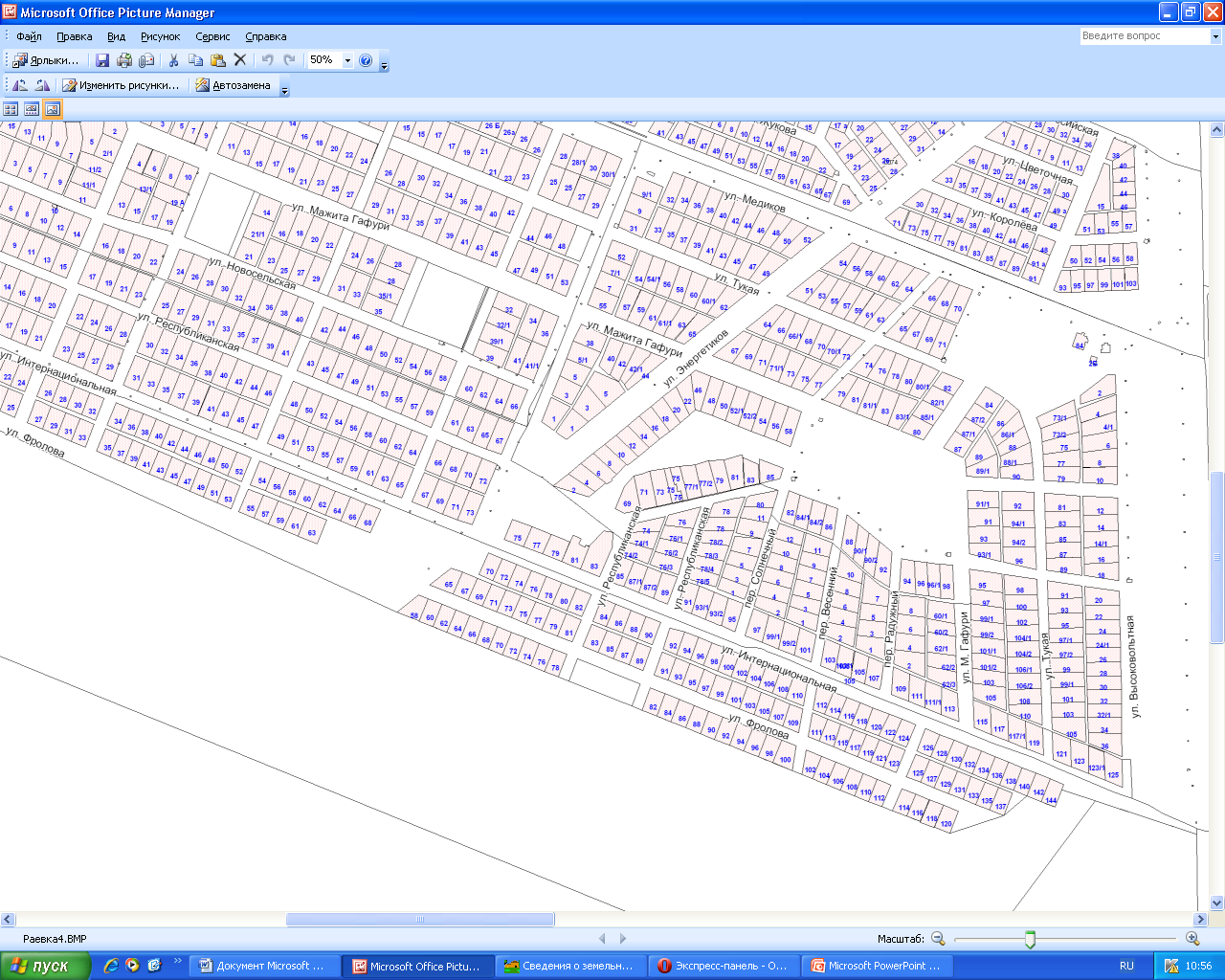 Схема границ МБДОУ-д/сад № 2С. Раевский ул. Ленина  131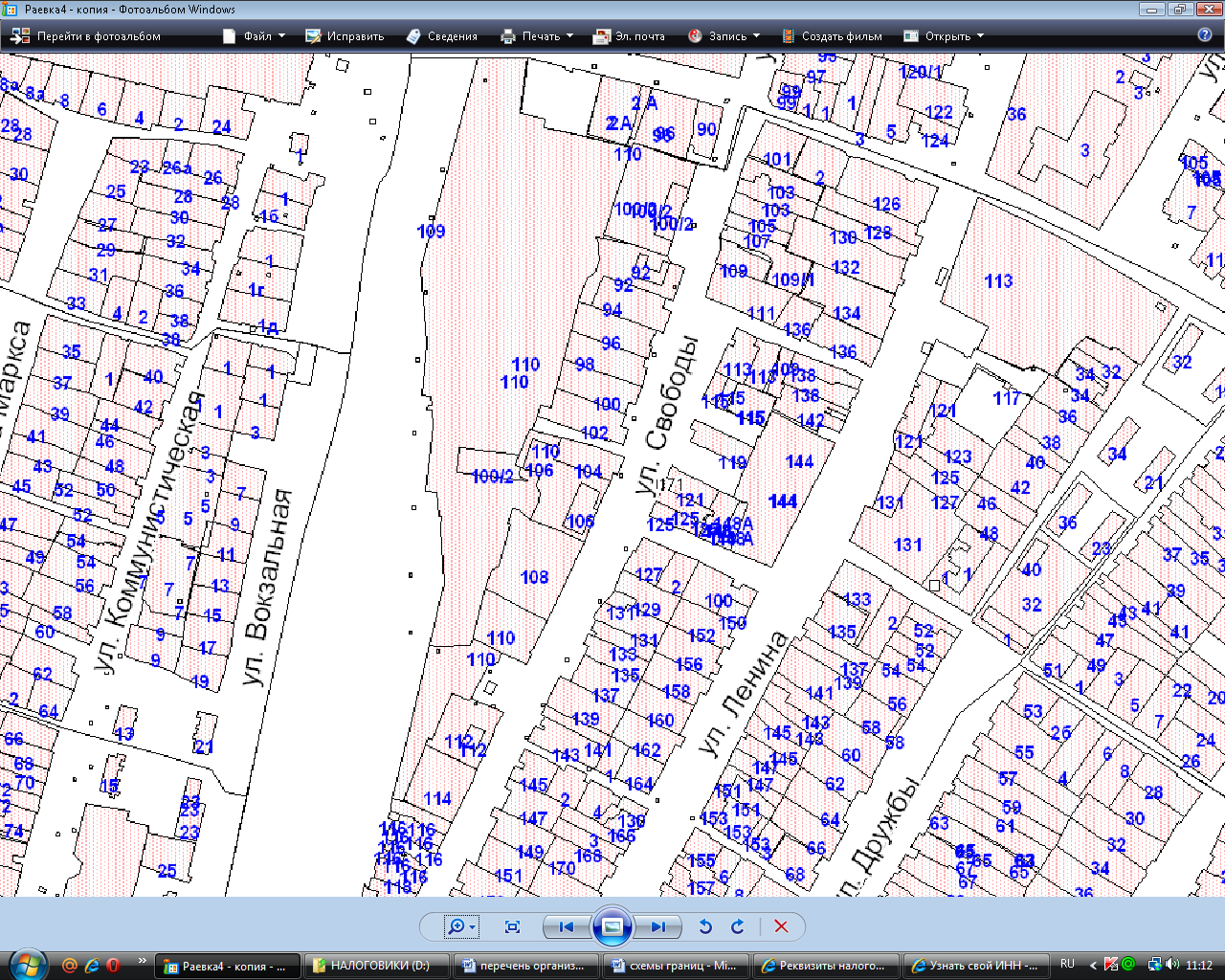 Схема границ  МБДОУ – детский сад № 3с. Раевский  по ул.Космонавтов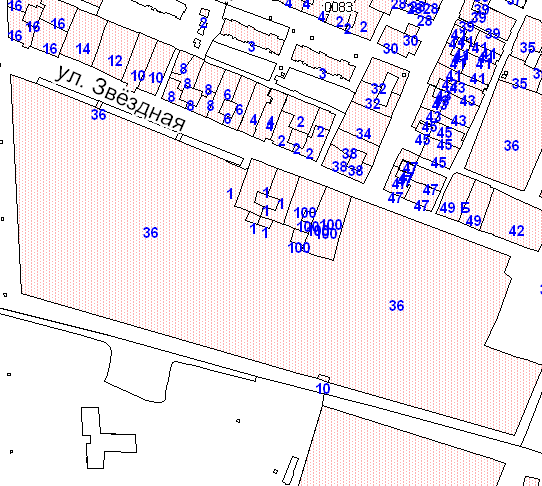 Схема границ  МБДОУ – детский сад № 4с. Раевский ул. Космонавтов 36 Г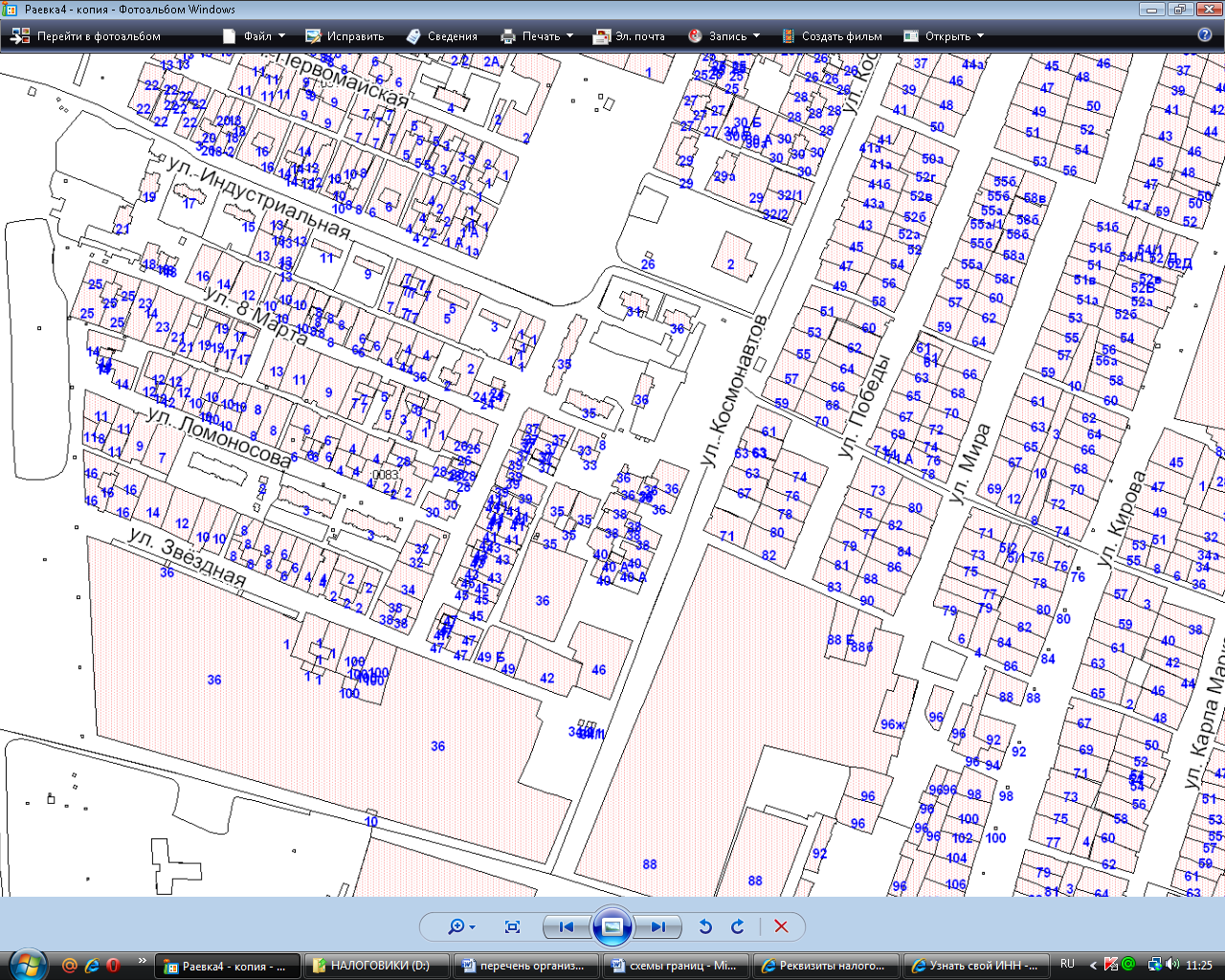 Схема  границ  МБДОУ  - д/сад №5с. Раевский  ул. Крупская 66 Б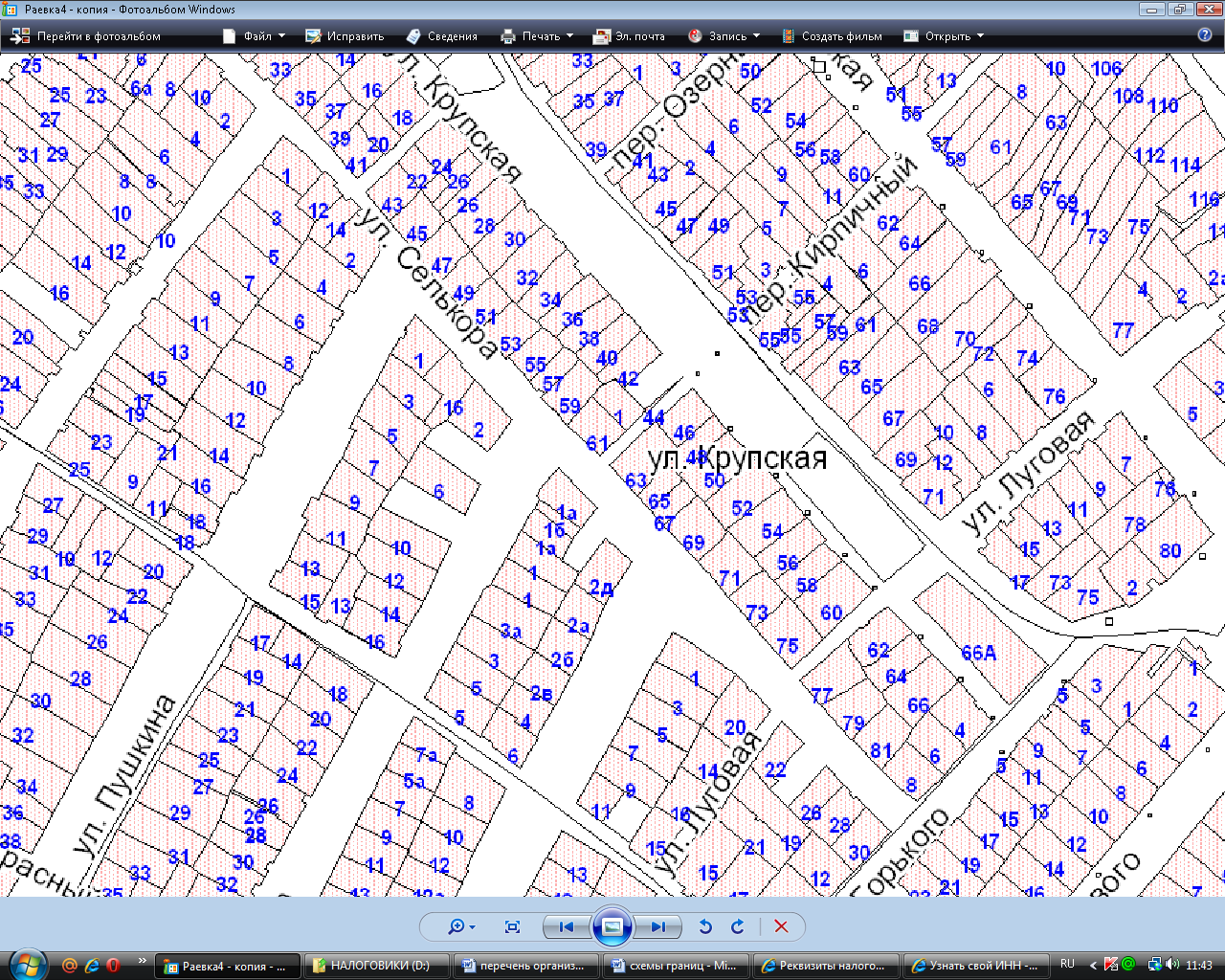 Схема границ МБДОУ д/с № 6 ЦРРс. Раевский, ул. Гагарина, 18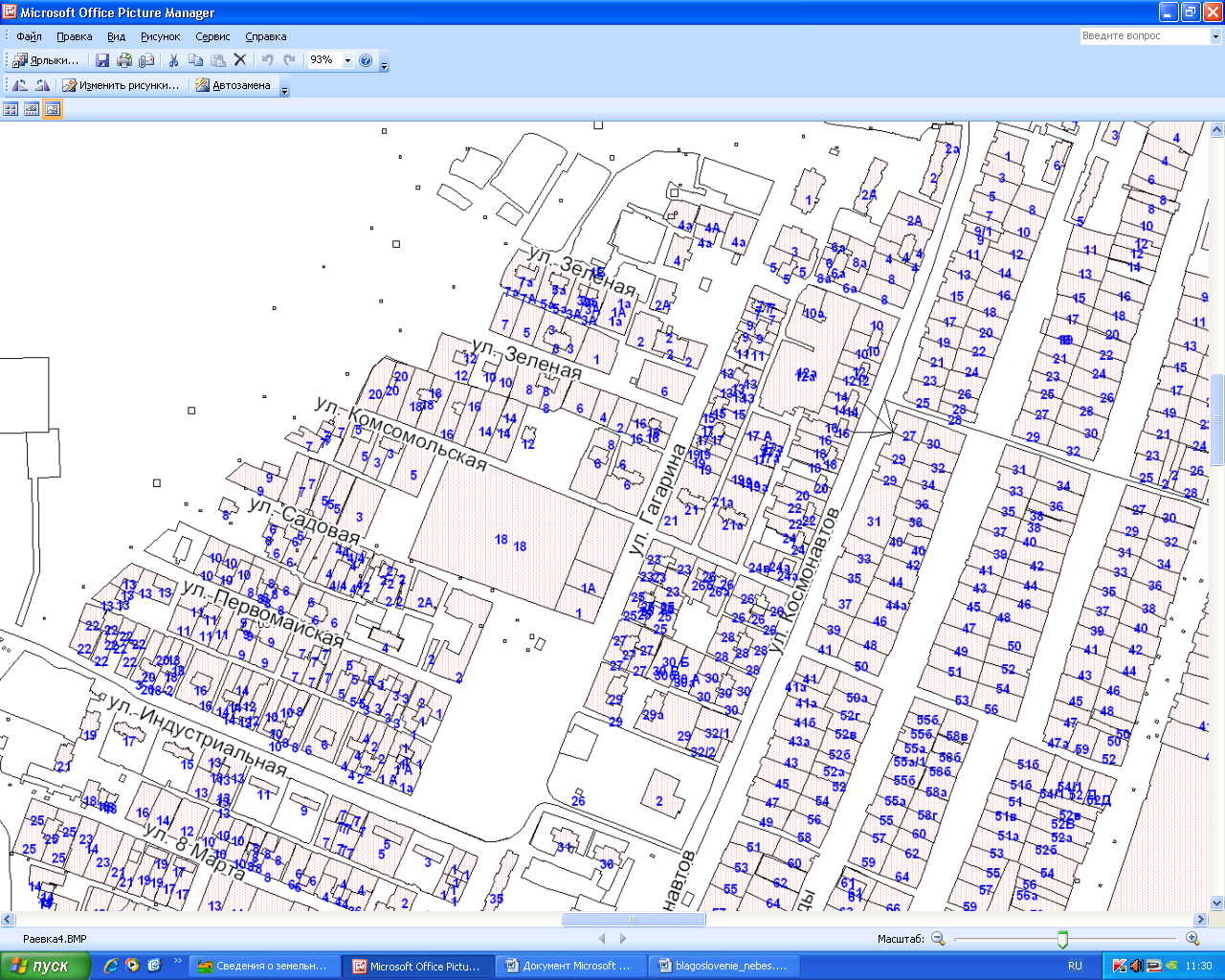                       МБДОУ д/с № 6 ЦРРСхема границ МБДОУ –д/ сад № 7 с. Раевский ул. Вокзальная 41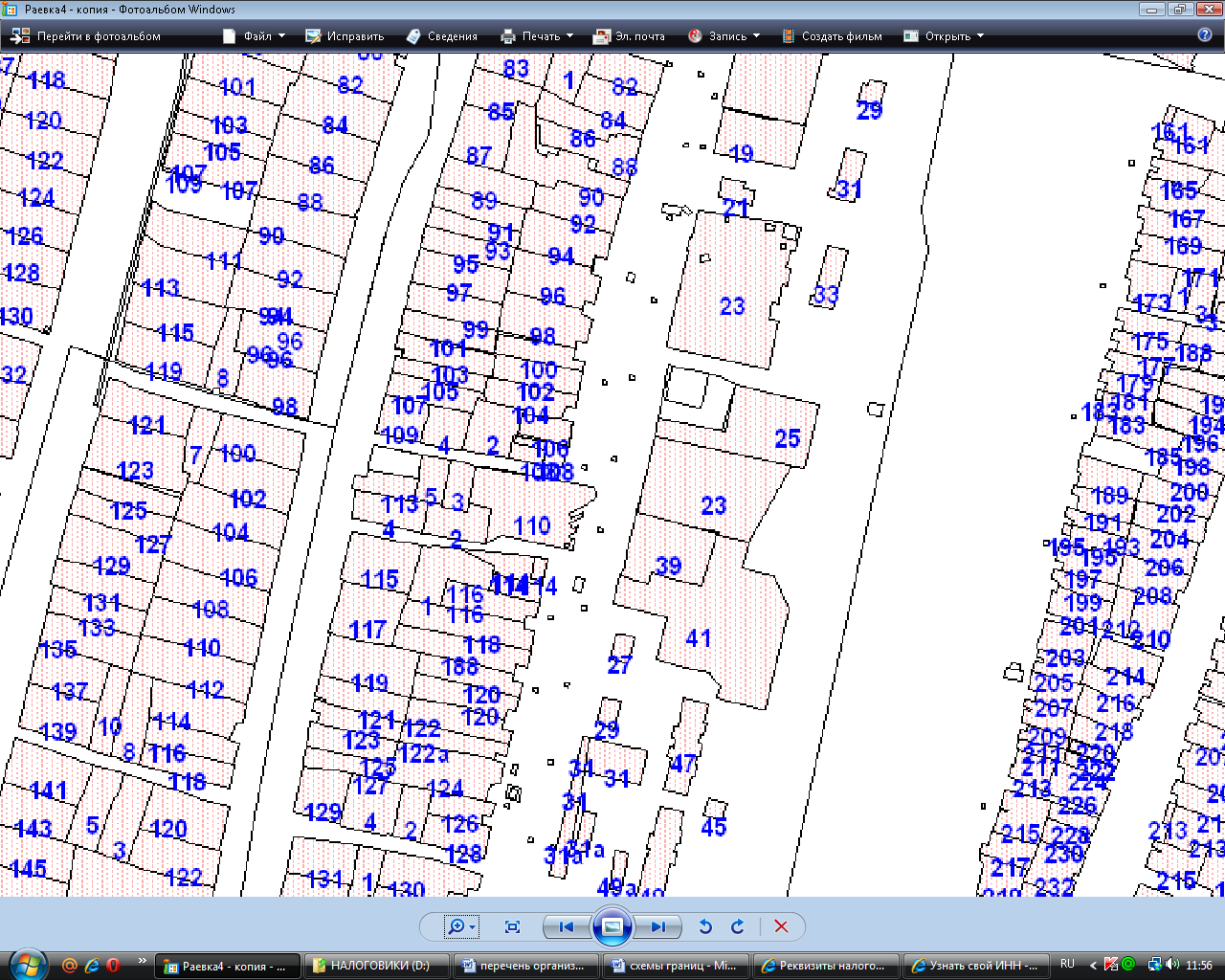 Схема границ МБОУ Башкирский лицей им. М.Бурангуловас. Раевский, ул. Кирова, 88 а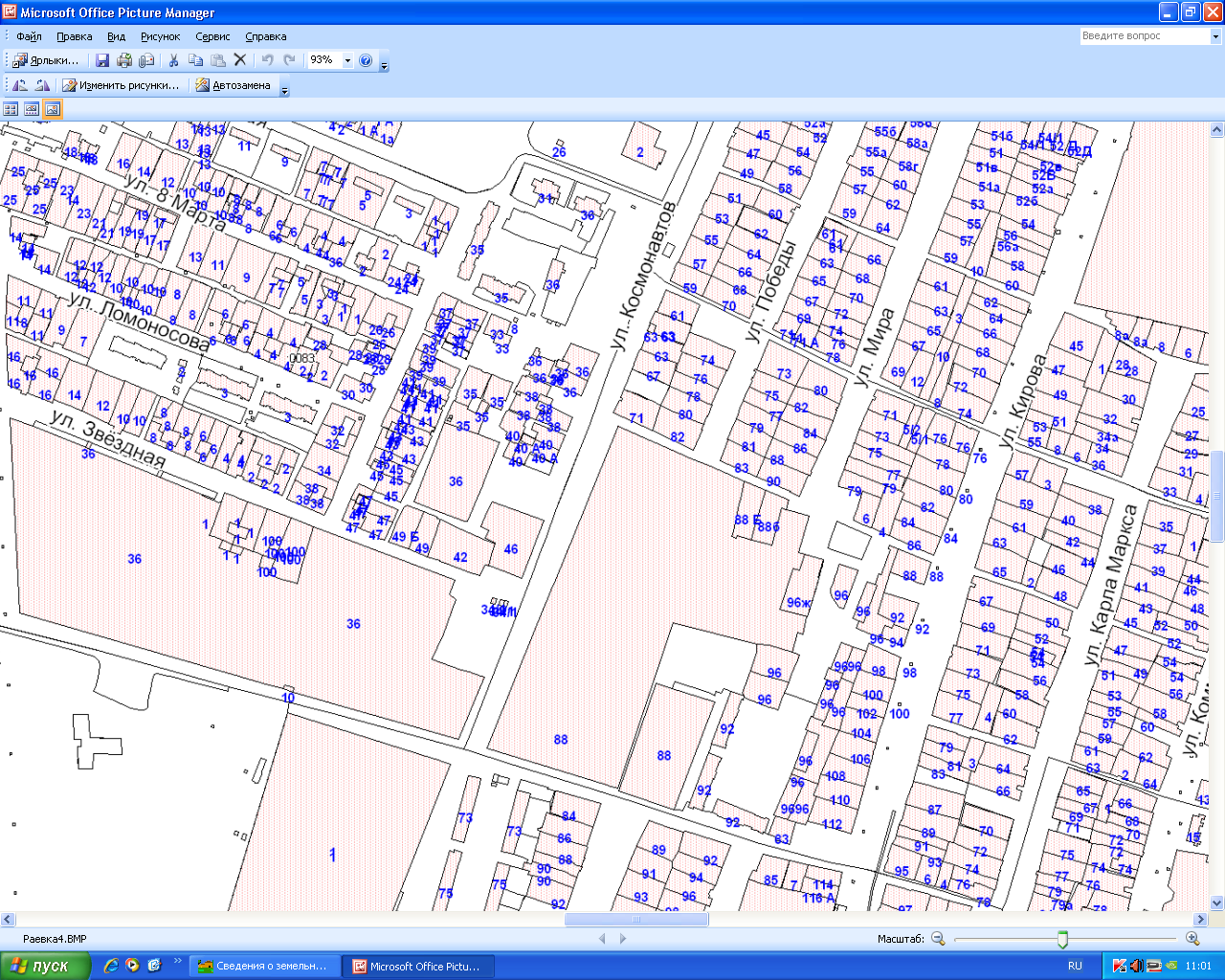 	          МБОУ Башкирский лицей им. М.БурангуловаСхема  границ  МБОУ СОШ № 2  с.Раевскийул. Кускова  36 В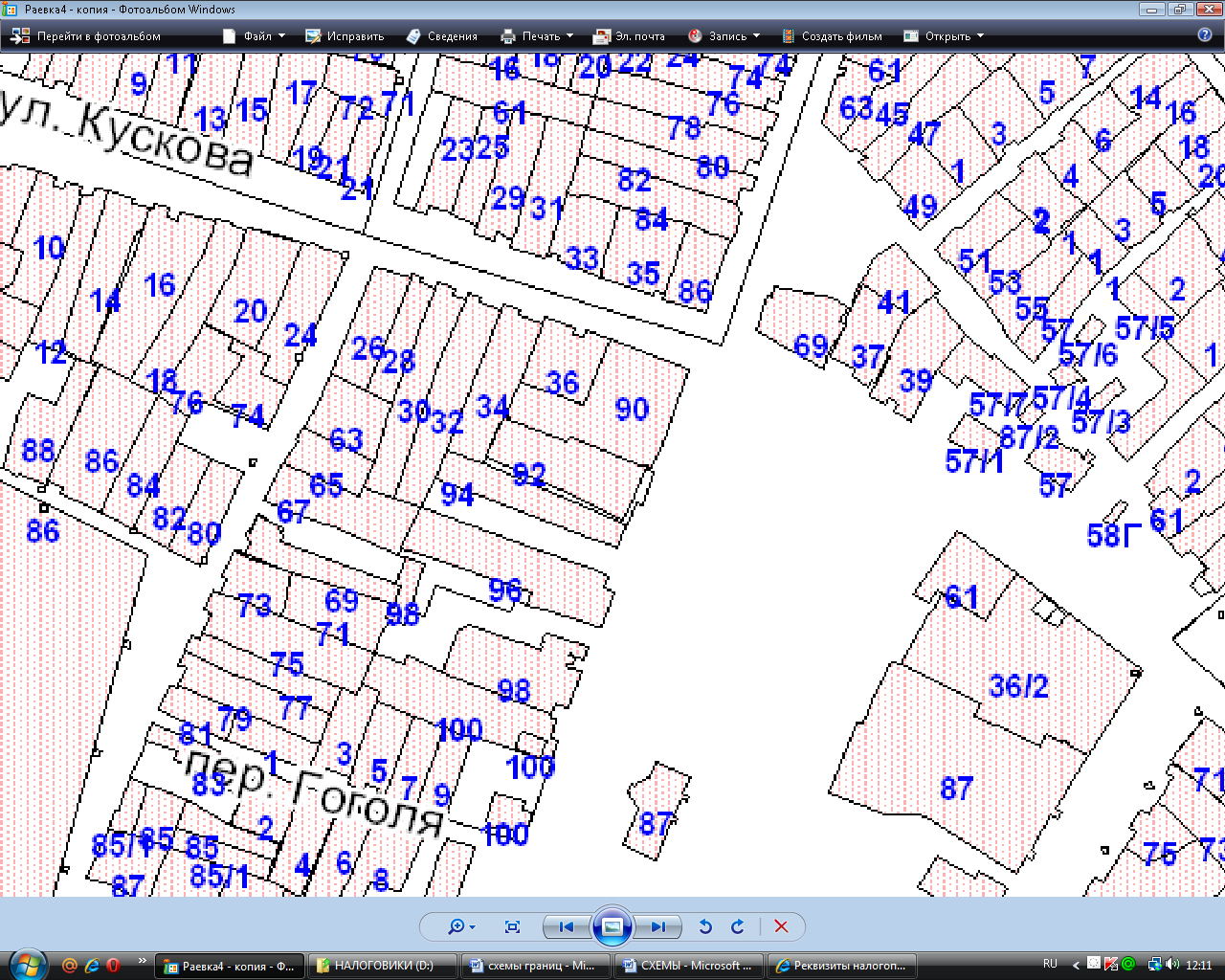 Схема границ  МБОУ СОШ №4 с. Раевский ул. Коммунистическая 17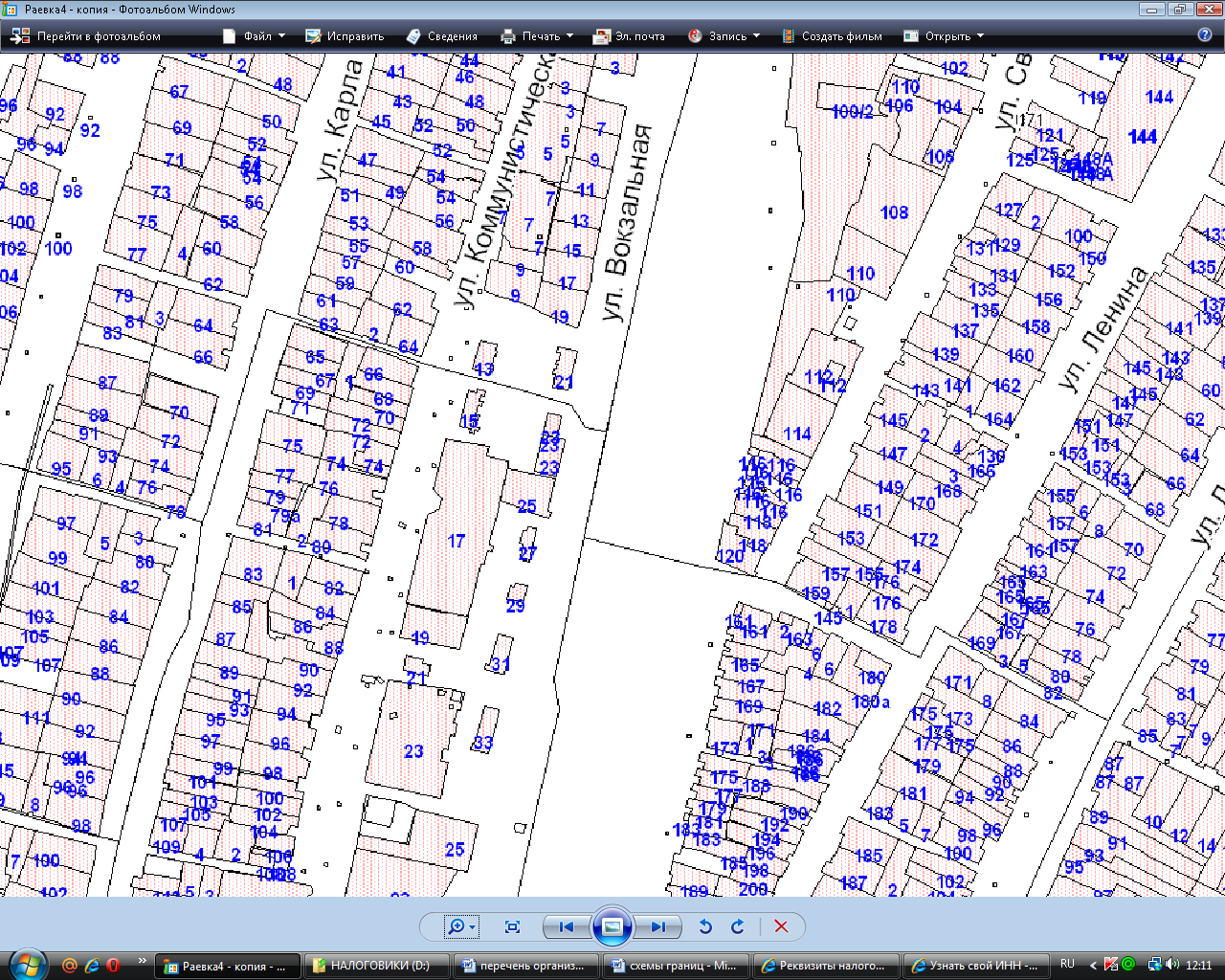 Схема границ МБОУ ОСОШ  № 4 с. Раевский ул. Коммунистическая  37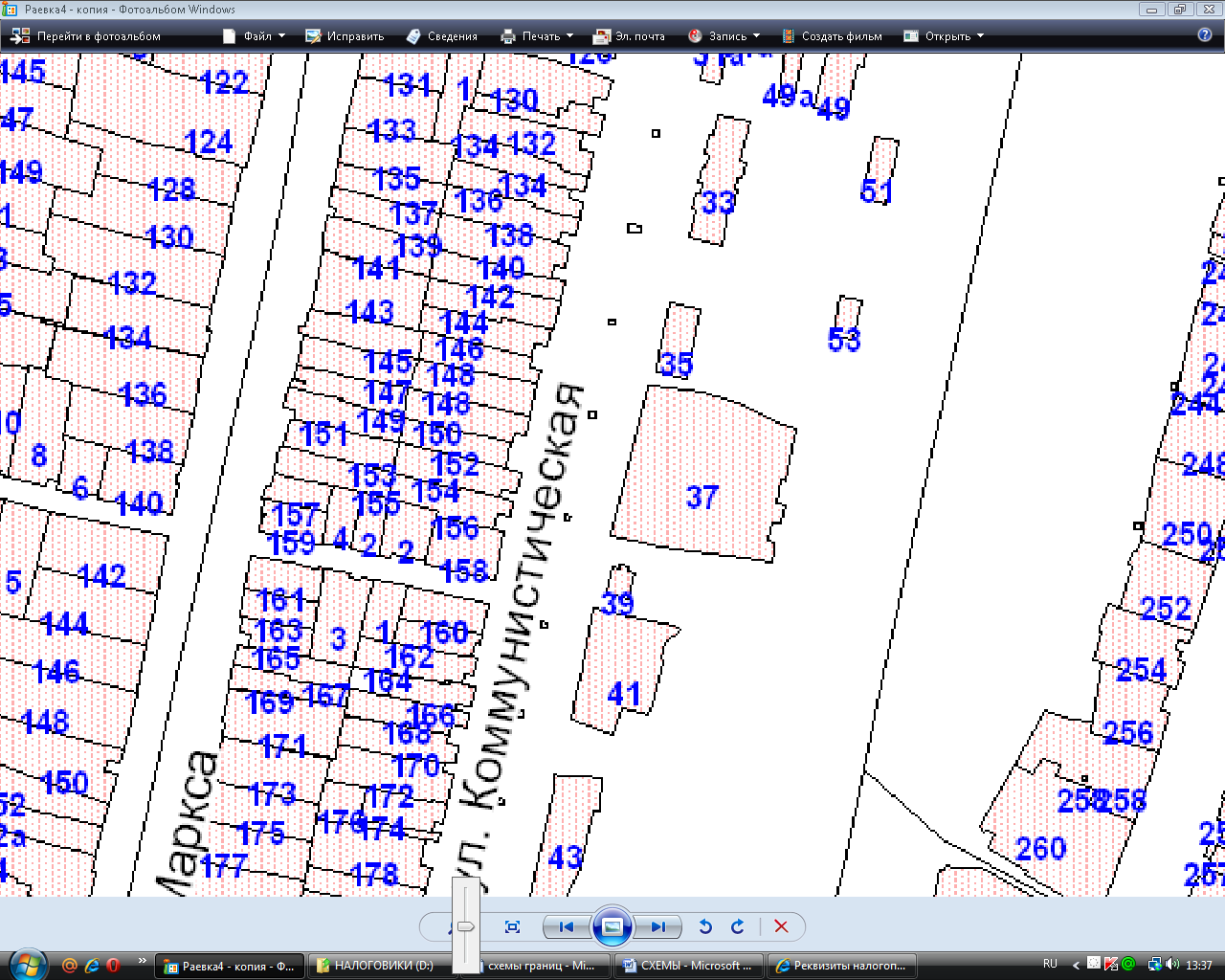 Схема границ  МБОУ СОШ №4 с. Раевский ул. Коммунистическая 23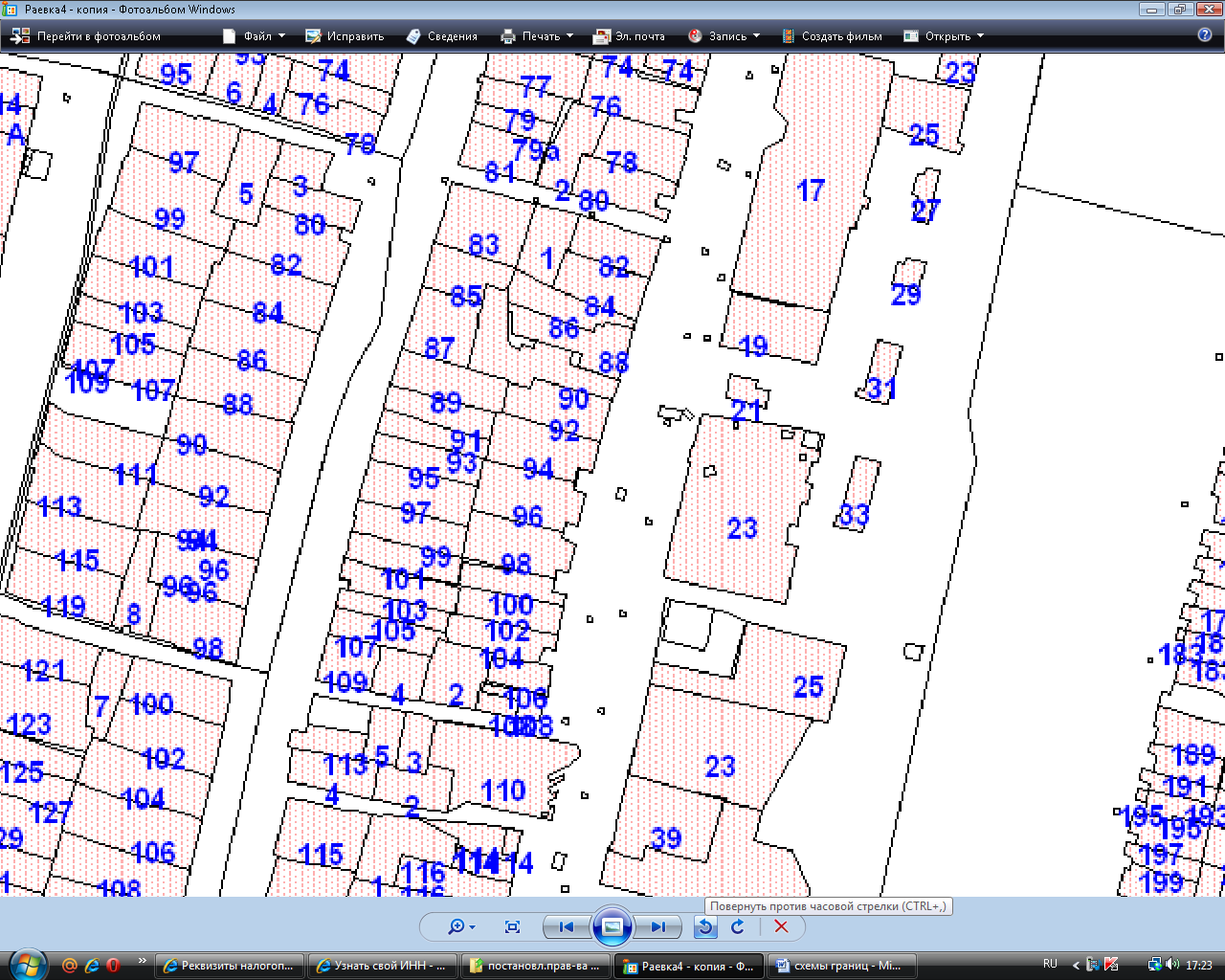 Схема границ МБОУ  Гимназияс. Раевский, ул. Гагарина, 20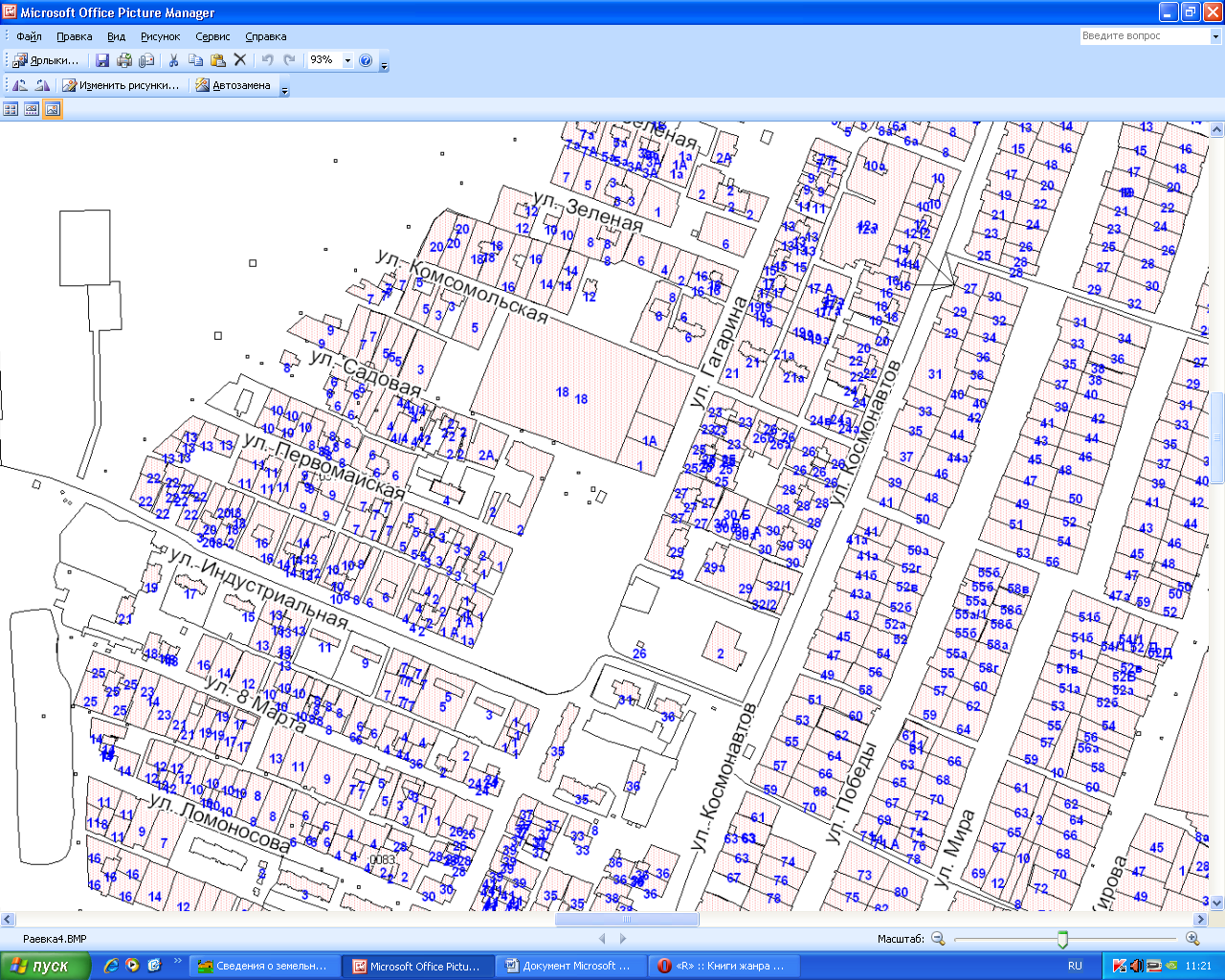   МБОУ Гимназия Схема границ ГБПОУ Аксеновский агропромышленный колледжс. Раевский, ул. Космонавтов, 36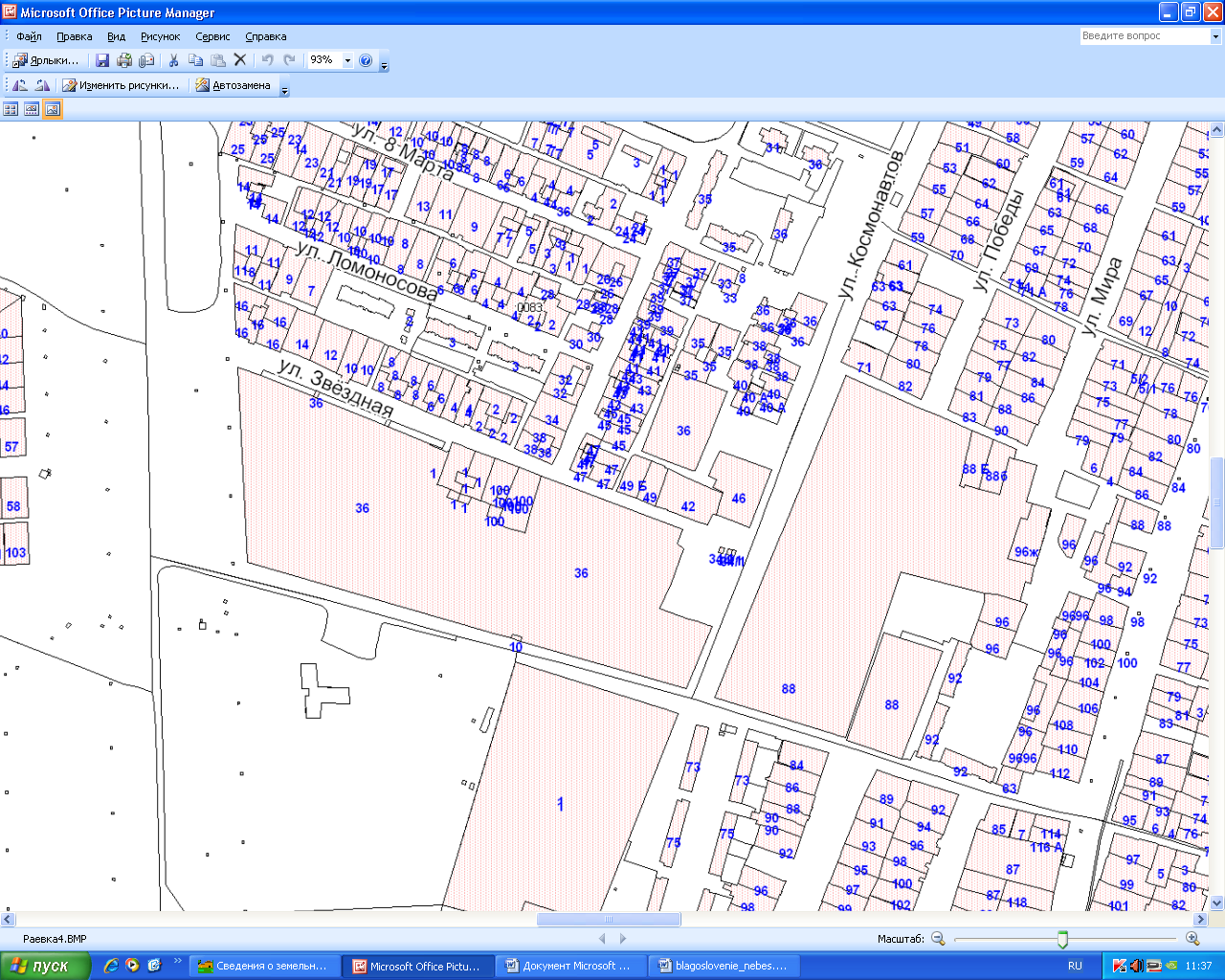                                                                                  ГБПОУ Аксеновский агропромышленный колледжСхема границ МБОУ ДОД «Раевская детская школа искусств»с. Раевский, ул. Свободы, 110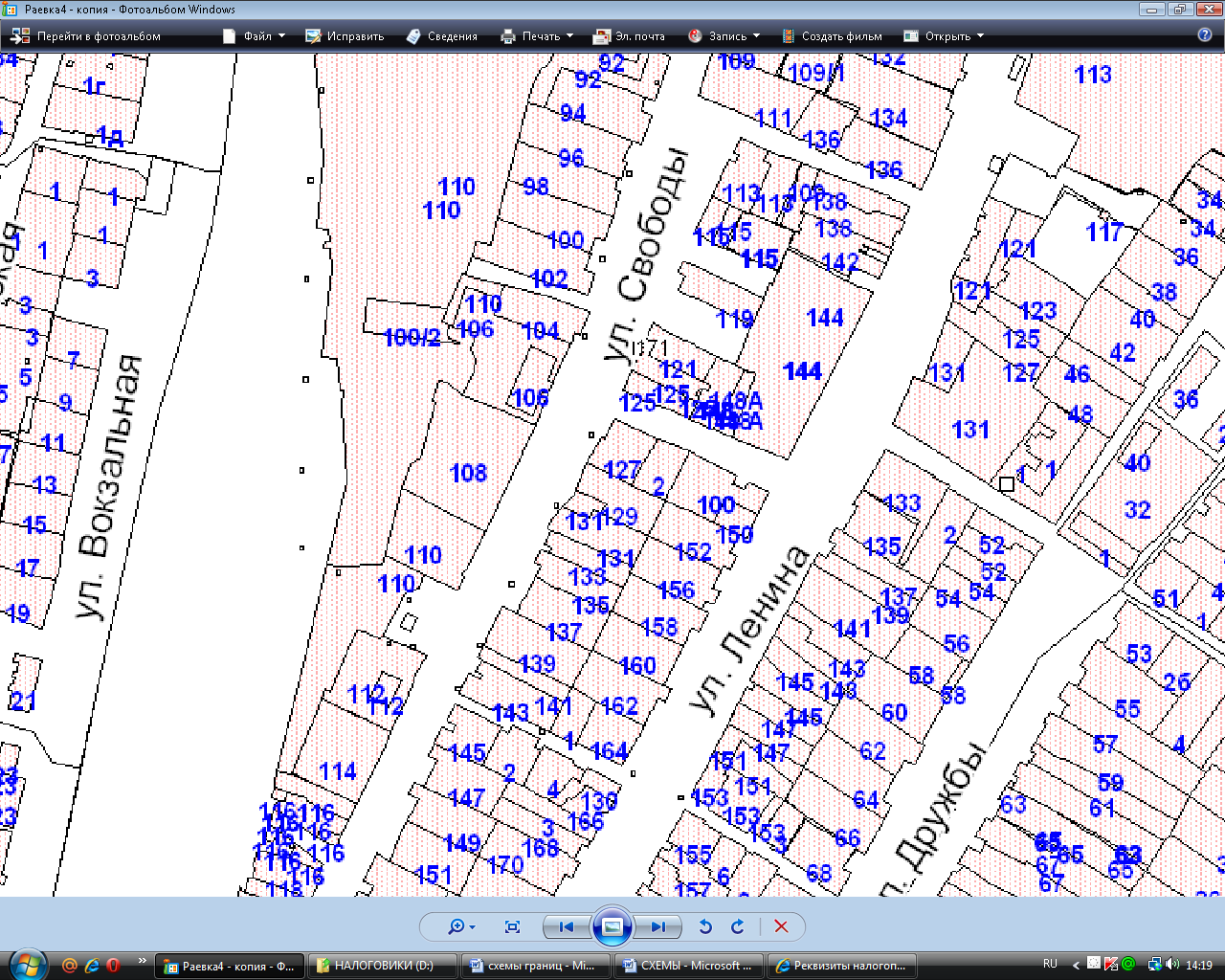             МБОУ ДОД «Раевская детская школа искусств»Схема границ МБОУ ДОД Дом пионеров и школьниковс. Раевский, ул. Свободы, 108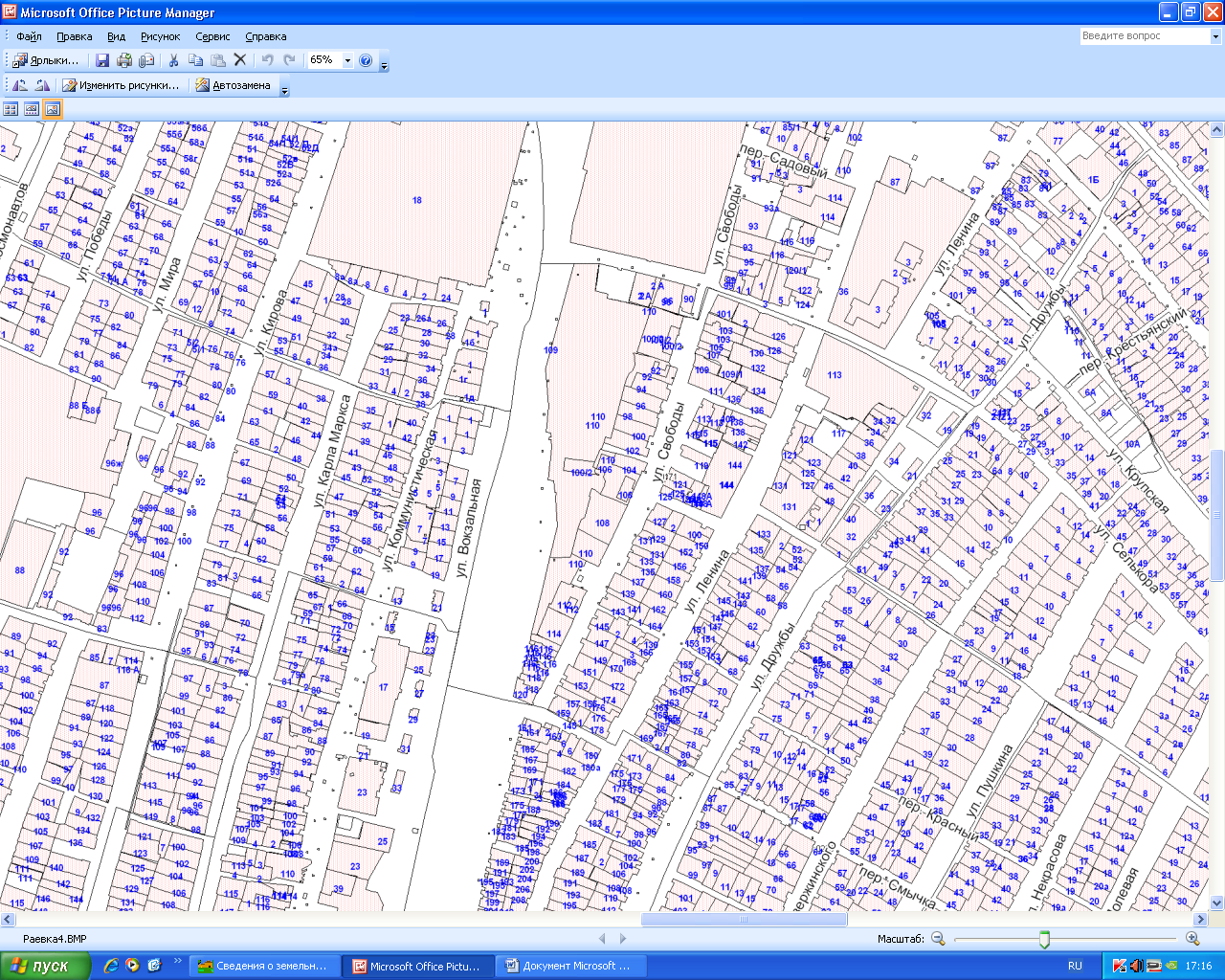 Схема границ МБОУ Детская юношеская спортивная школас. Раевский, ул. Космонавтов, 34 в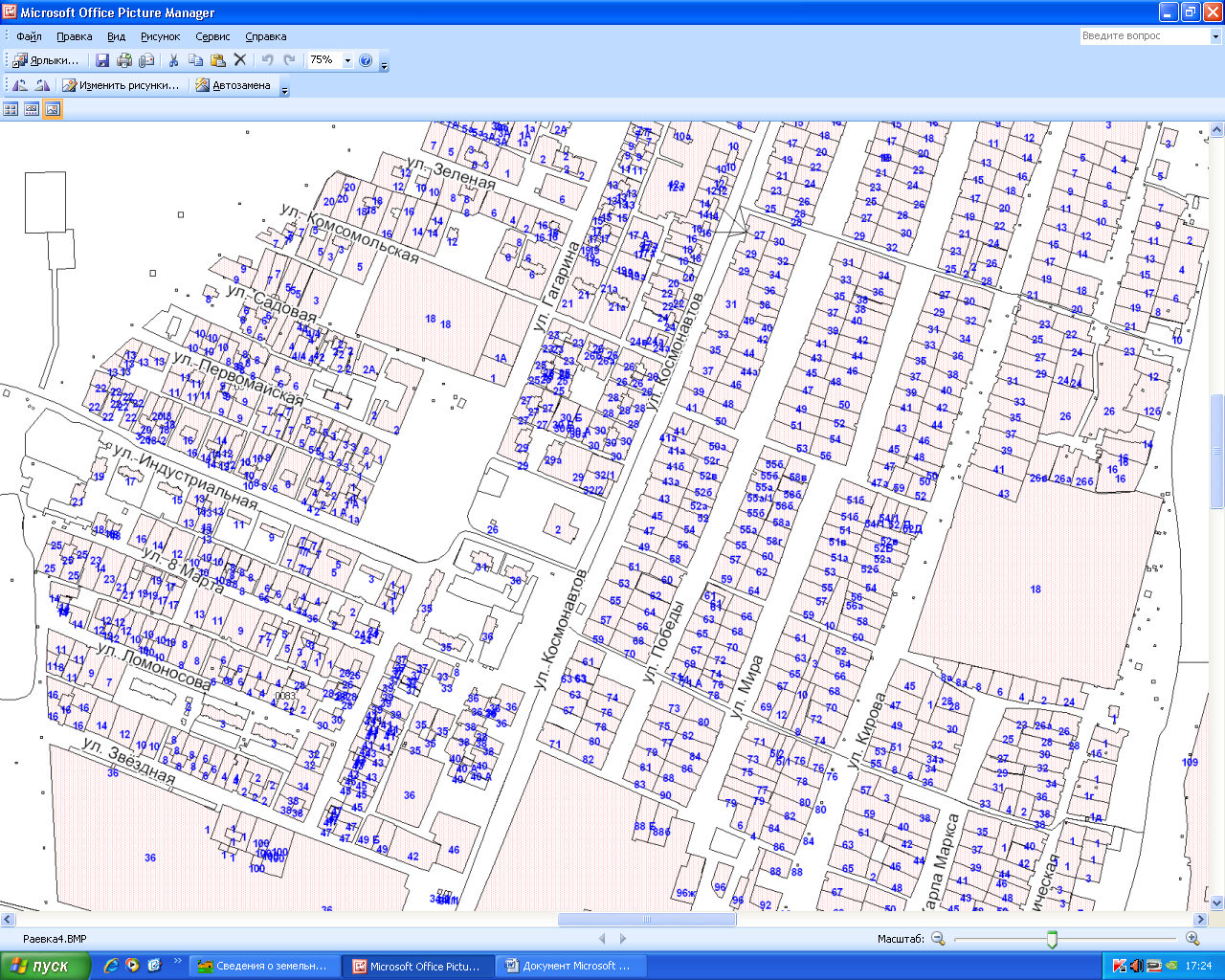 МБОУ Детская юношеская спортивная школаСхема границ стадиона  с. РаевскийСхема границ хоккейной коробки по ул. Кускова  36 Б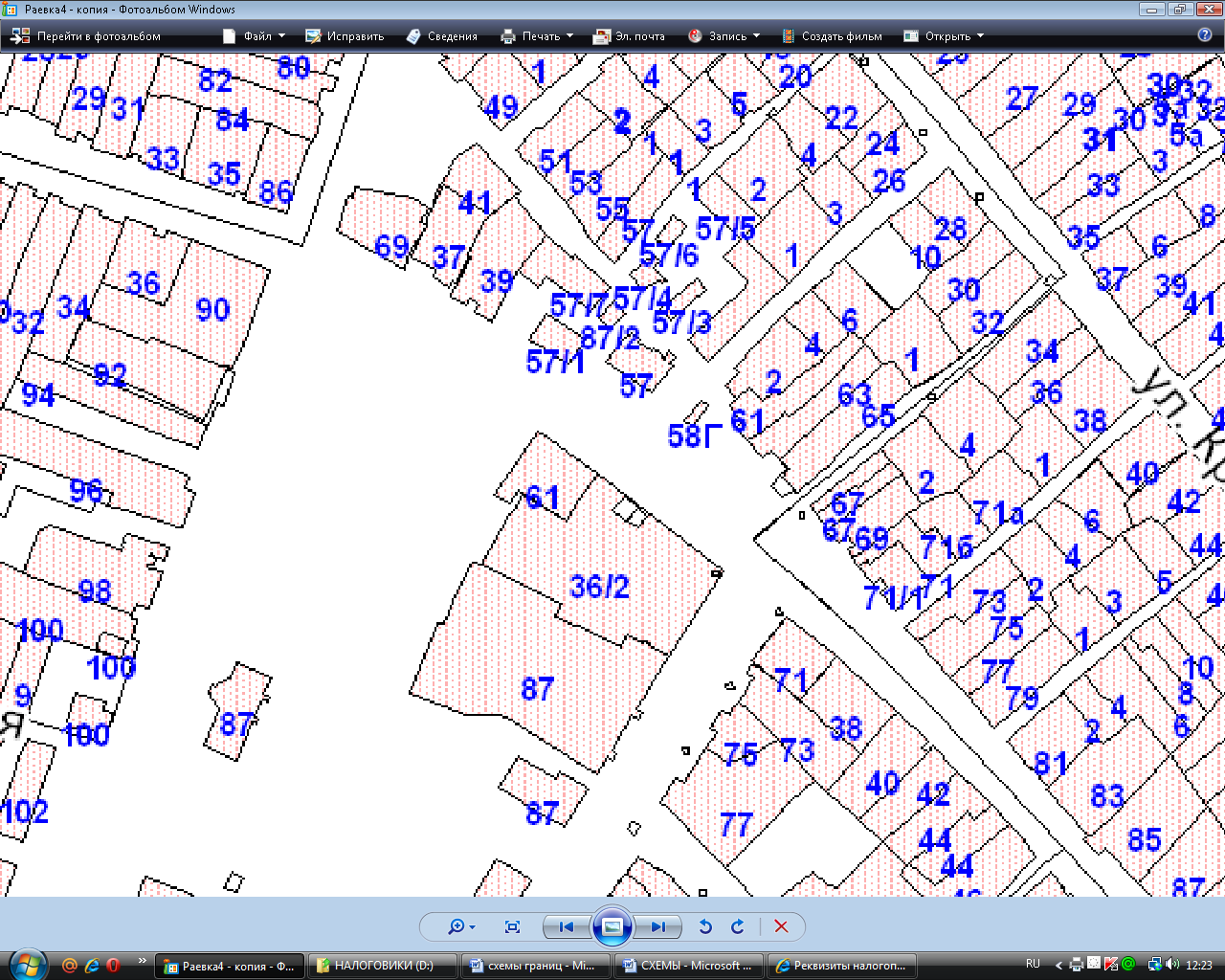 Схема  границ  МБУЗ Раевская ЦРБ с.Раевский,  ул. Космонавтов 1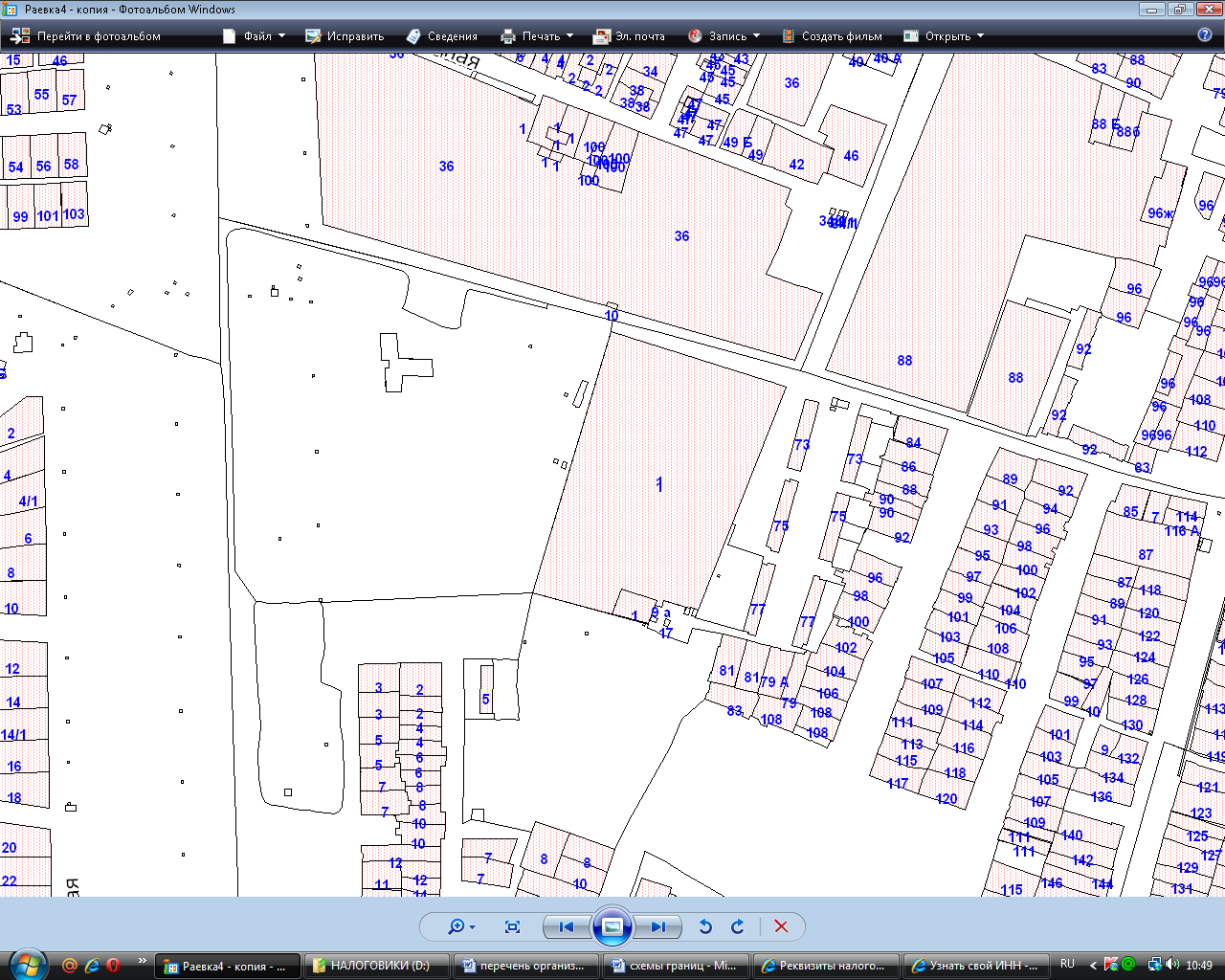 Схема границ МУП Рынок Альшей с. Раевский, ул. Дружбы, 11 а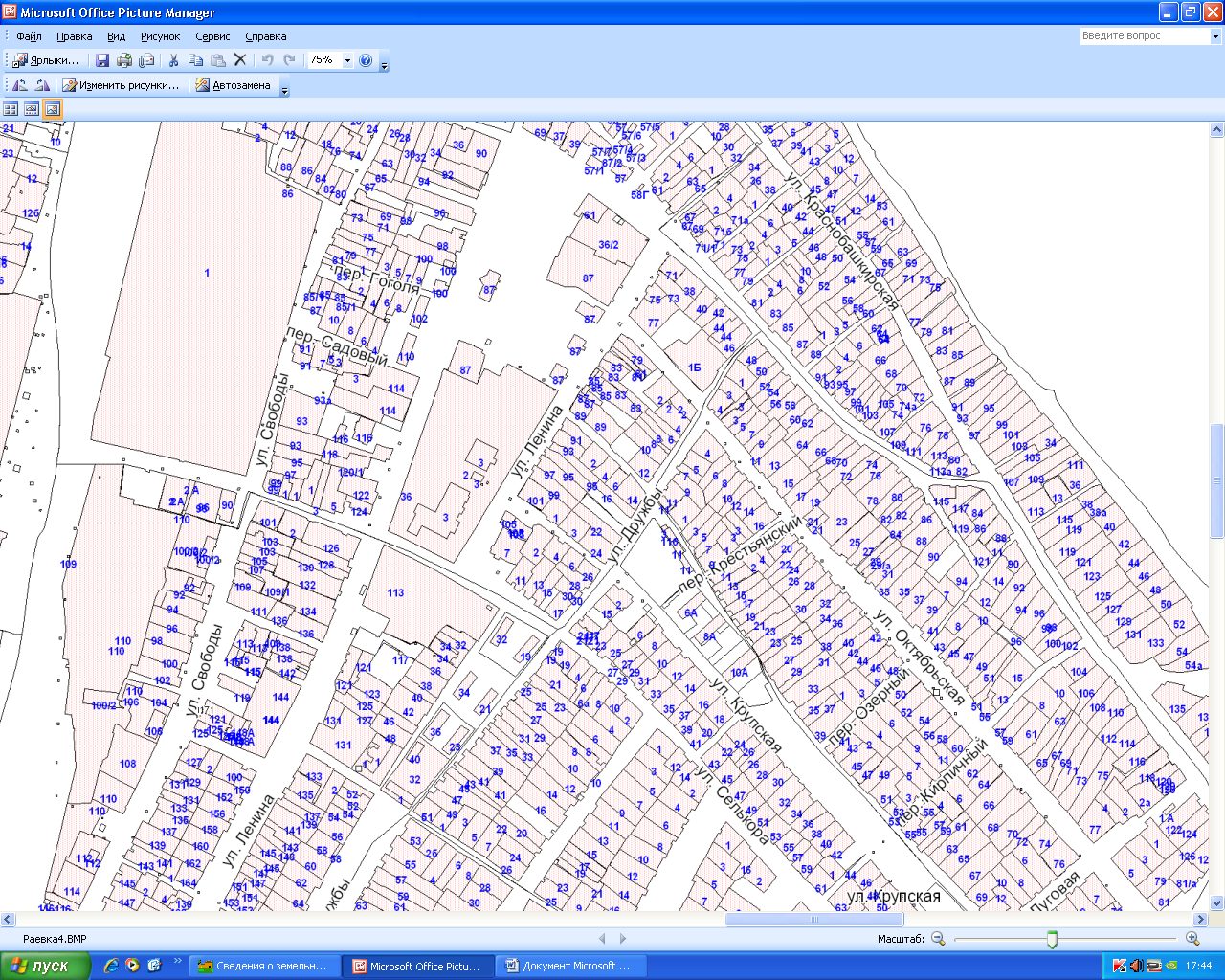 Схема границ  МУП Рынок «Альшей» с.Раевский ,ул. Коммунистическая 25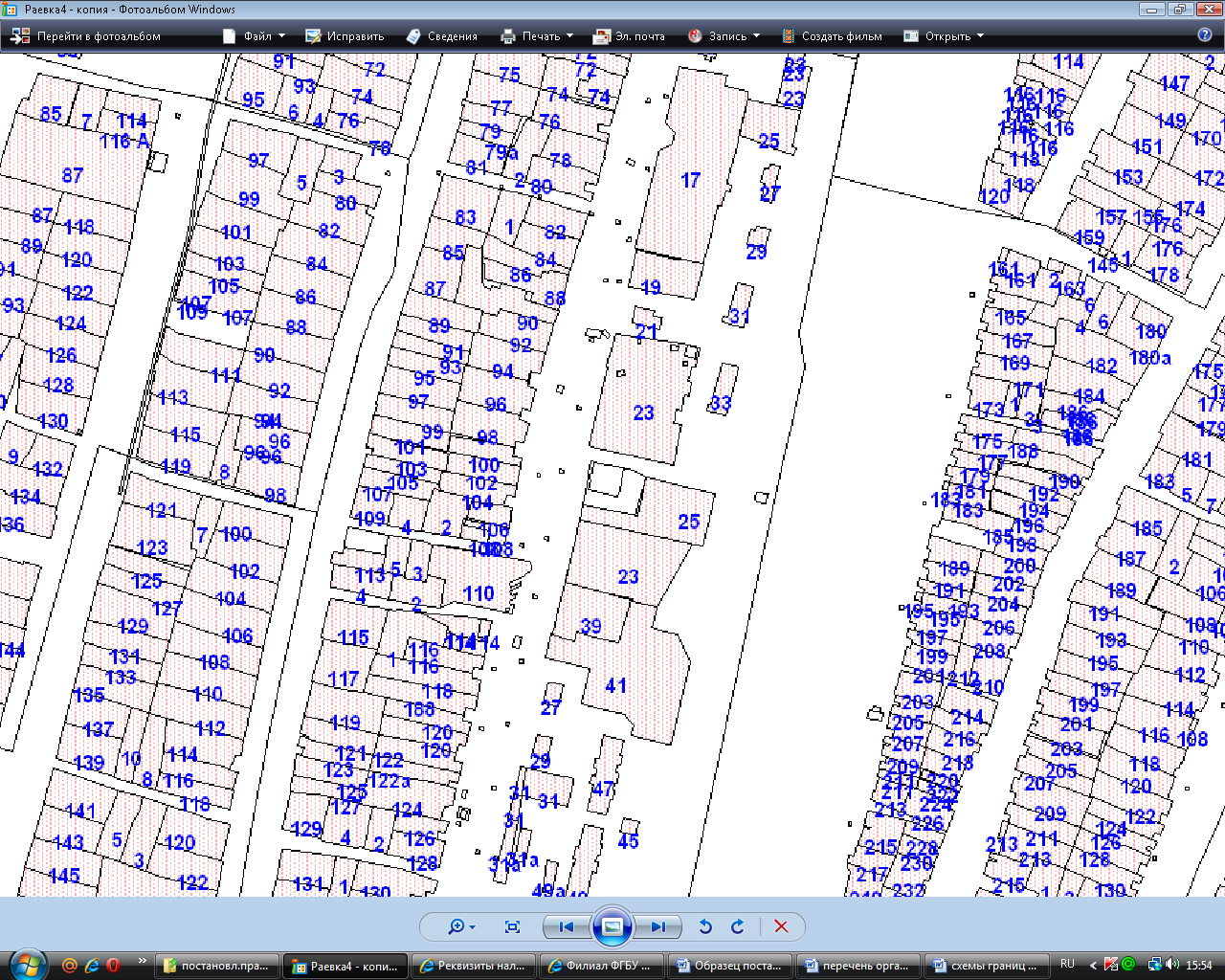 	МУП Рынок «Альшей»Схема границ ГУ КЦСОН с. Раевский ул. Юбилейная,  23 а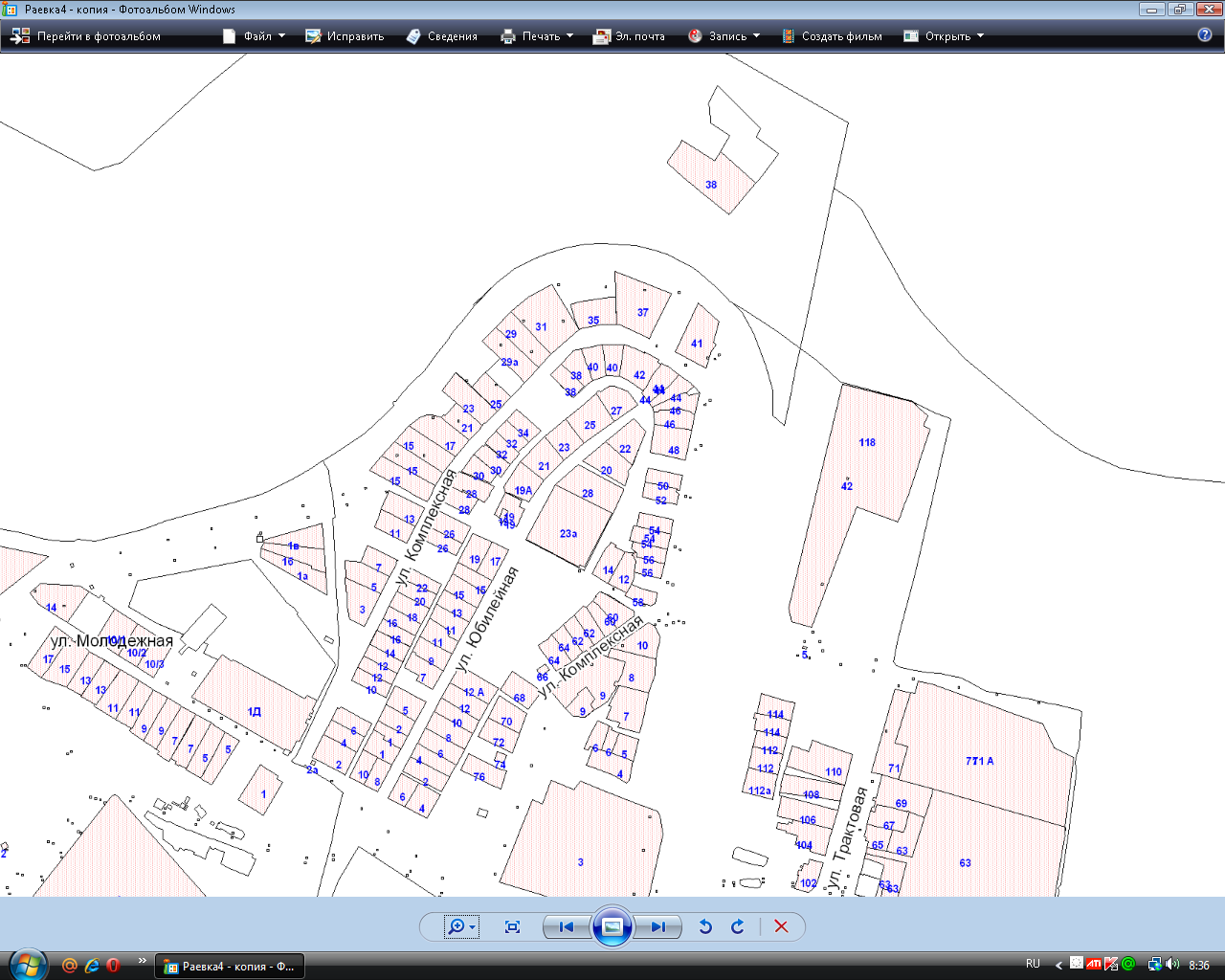 Схема границ БПОА и ПА Филиал ГУП «Башавтотранс» РБ- Раевская  Автостанция – с. Раевский ул.  Коммунистическая 112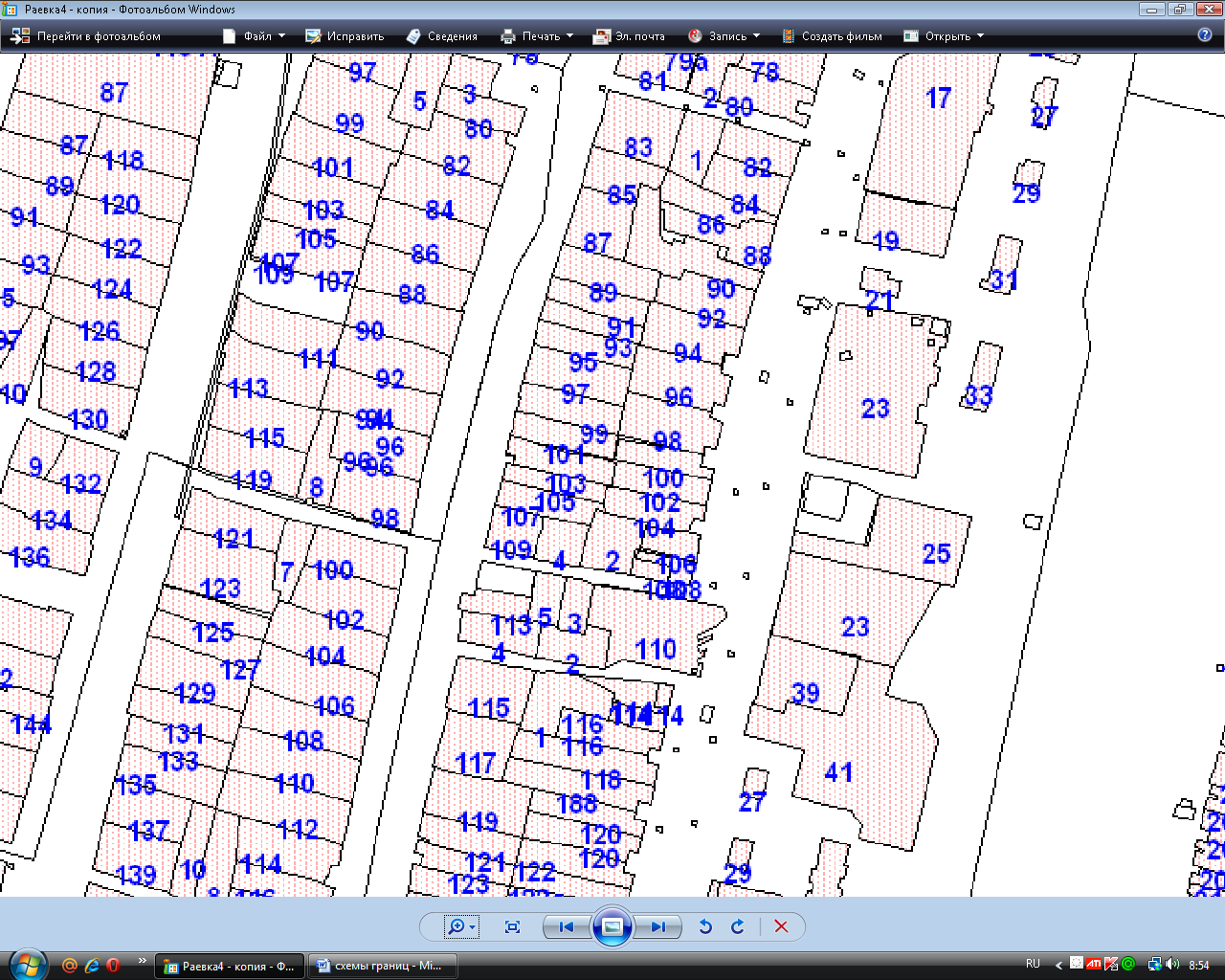 Схема границ  железнодорожного вокзала с .Раевский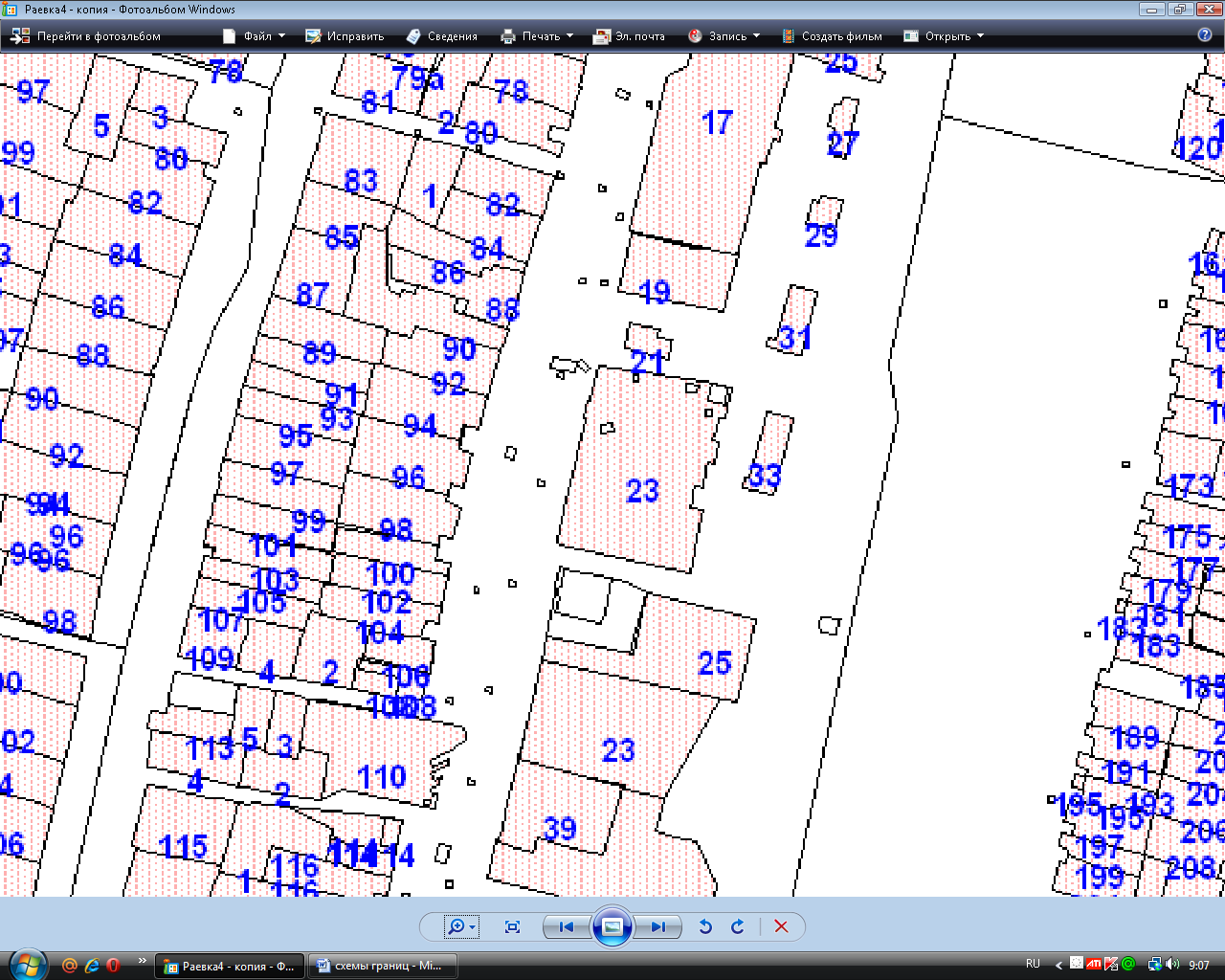 Схема границ  Стоматологии (ИП Кудакаева)  с.Раевский , ул. Космонавтов 73 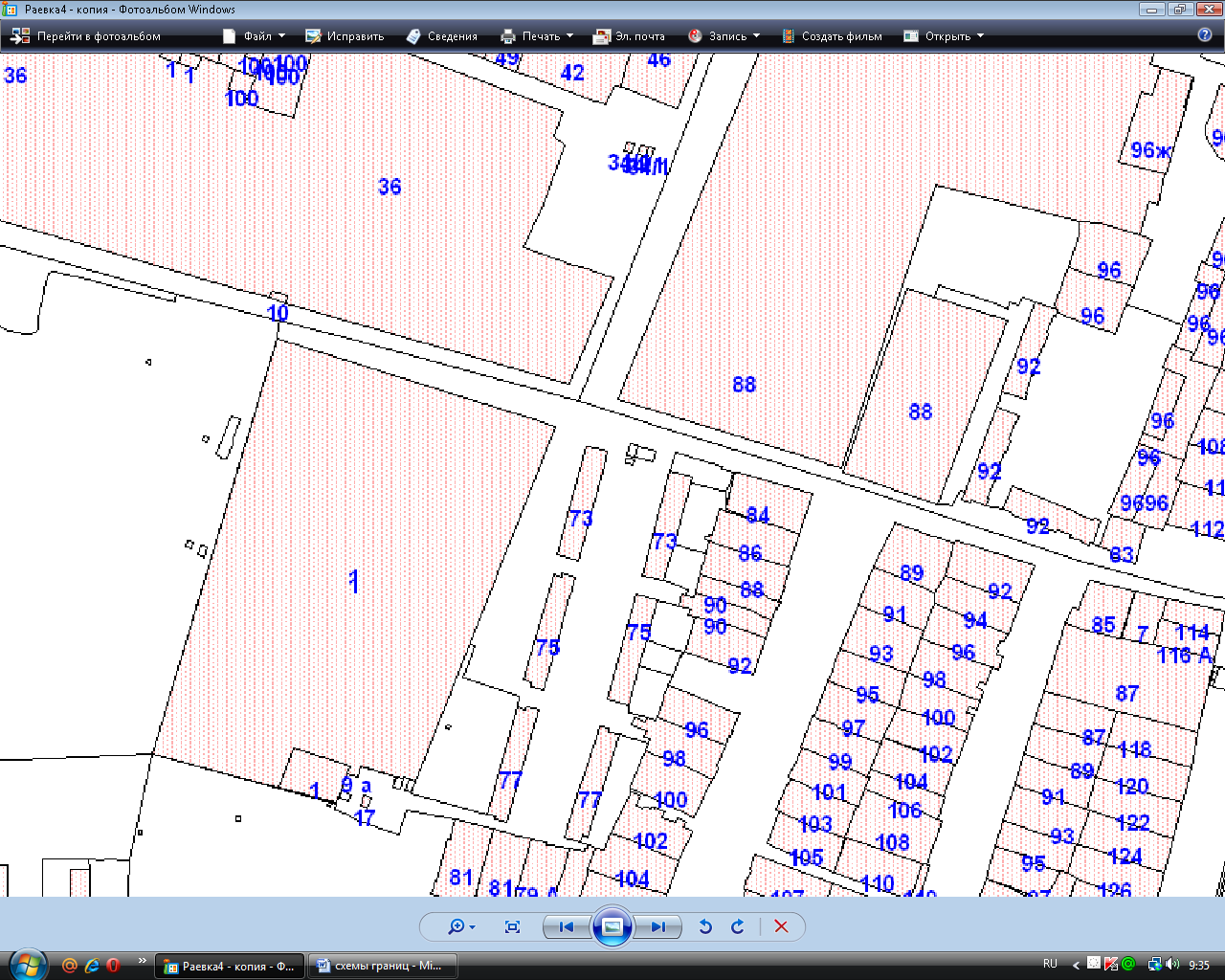 Схема границ стоматологии (ИП Улямаева ).  с.Раевский ,ул. Гагарина 31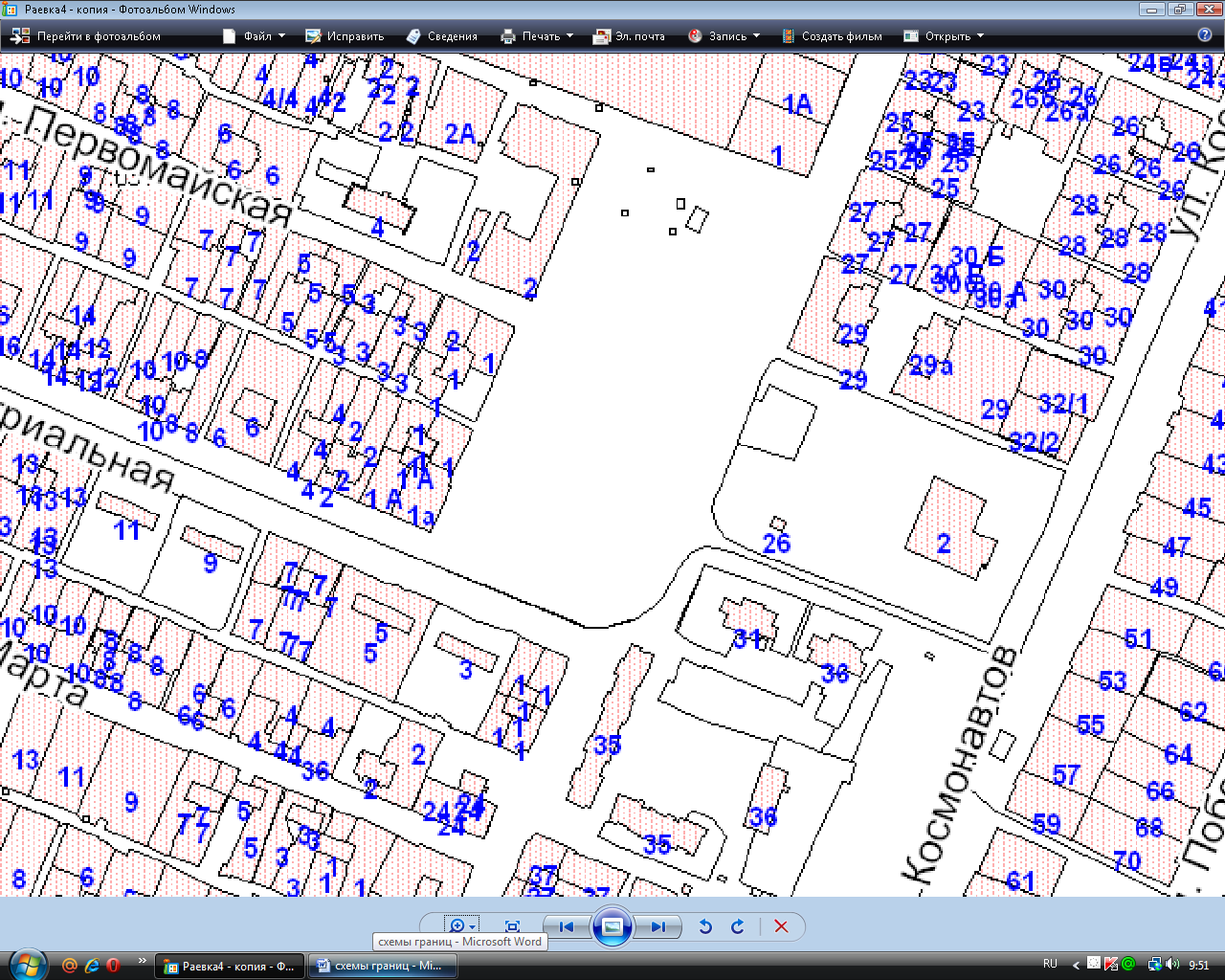 Схема границ  стоматологии  (ИП Фаизов) с.Раевский  ул. Ленина  116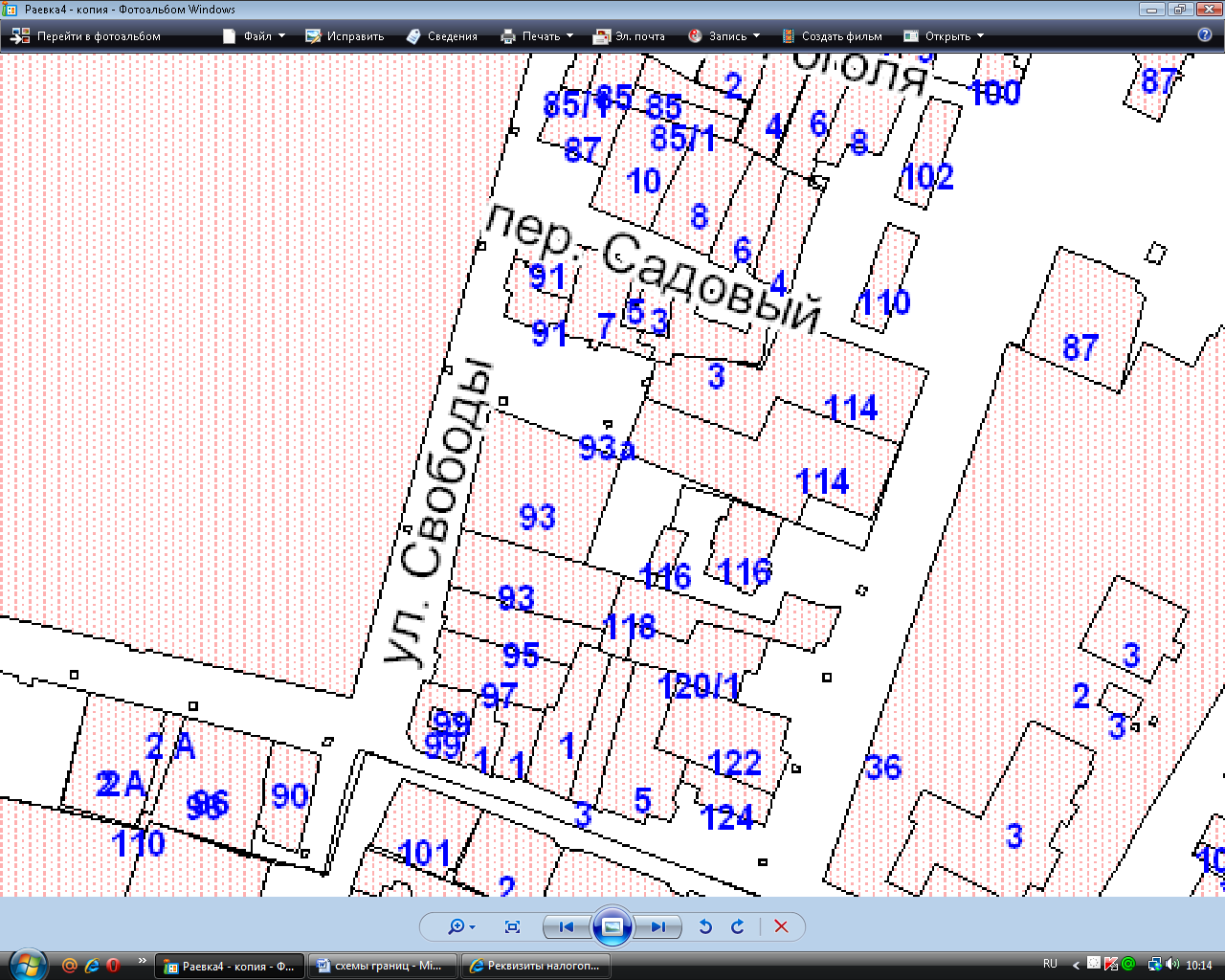 Схема границ стоматологии  с.Раевский по ул. Октябрьская 1 Б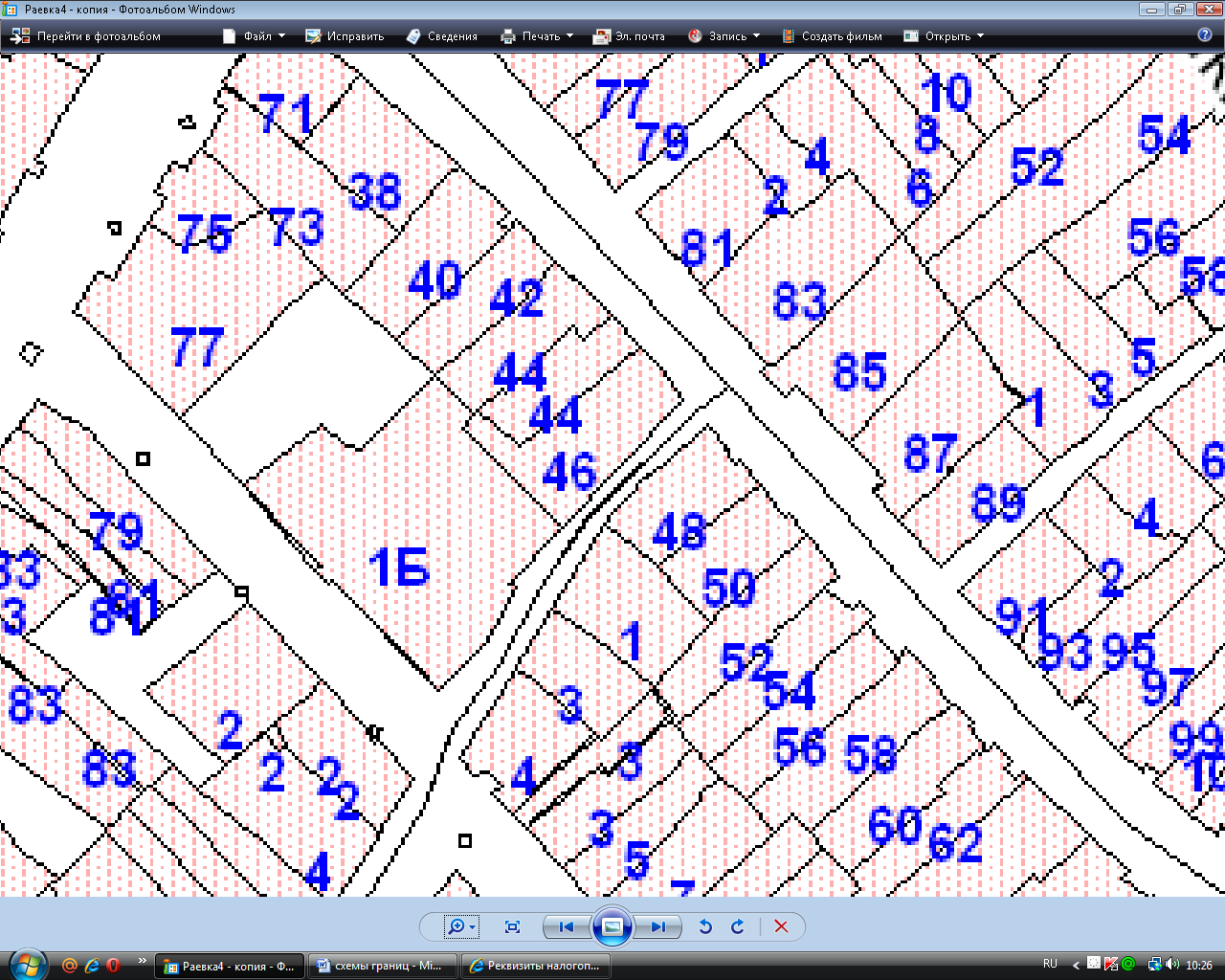 Схема  границ стоматологии  с.Раевский,  ул. Полевая 61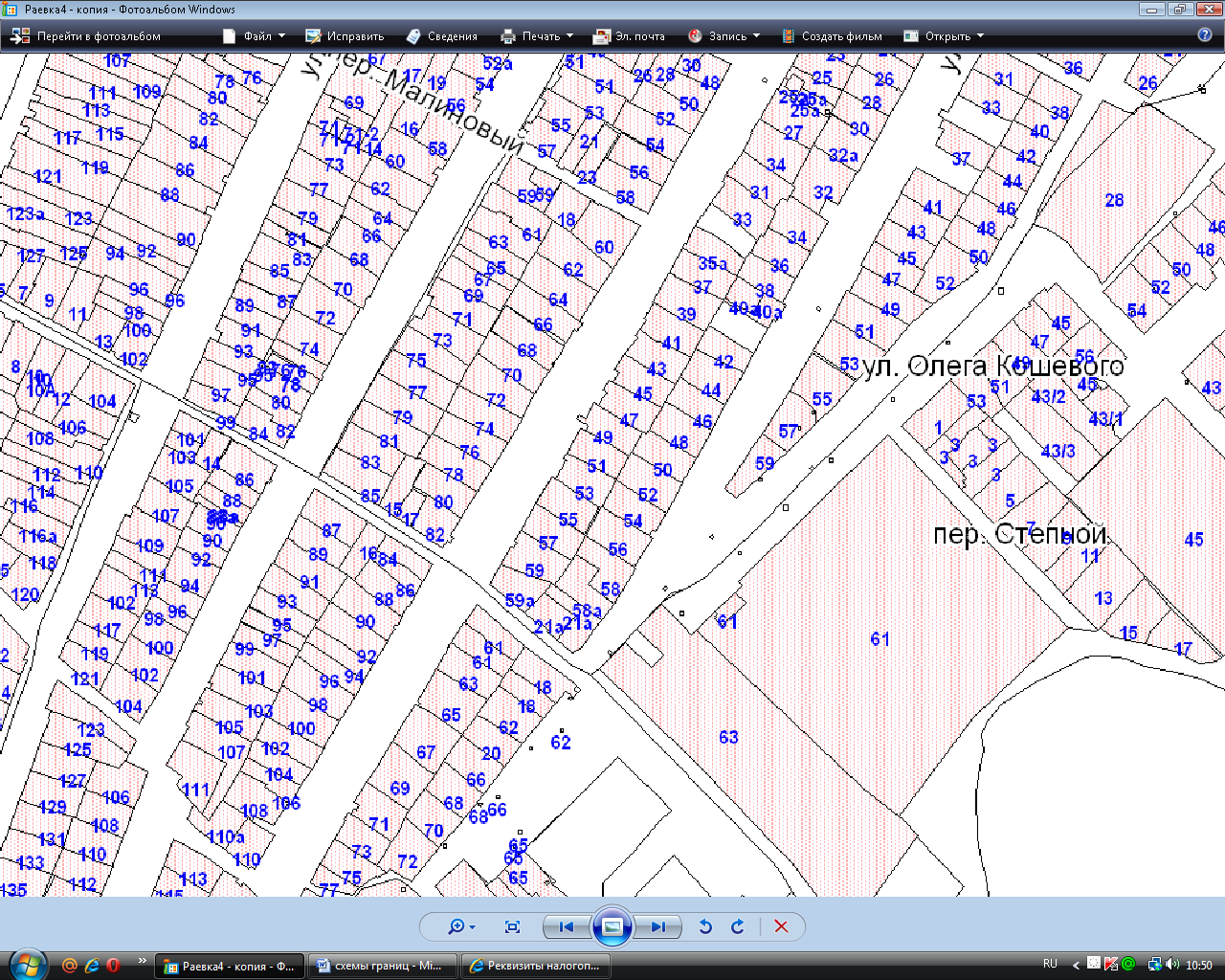 Схема расположения границ  стоматологии  ( ИП Остахова  )с.Раевский , ул. Вокзальная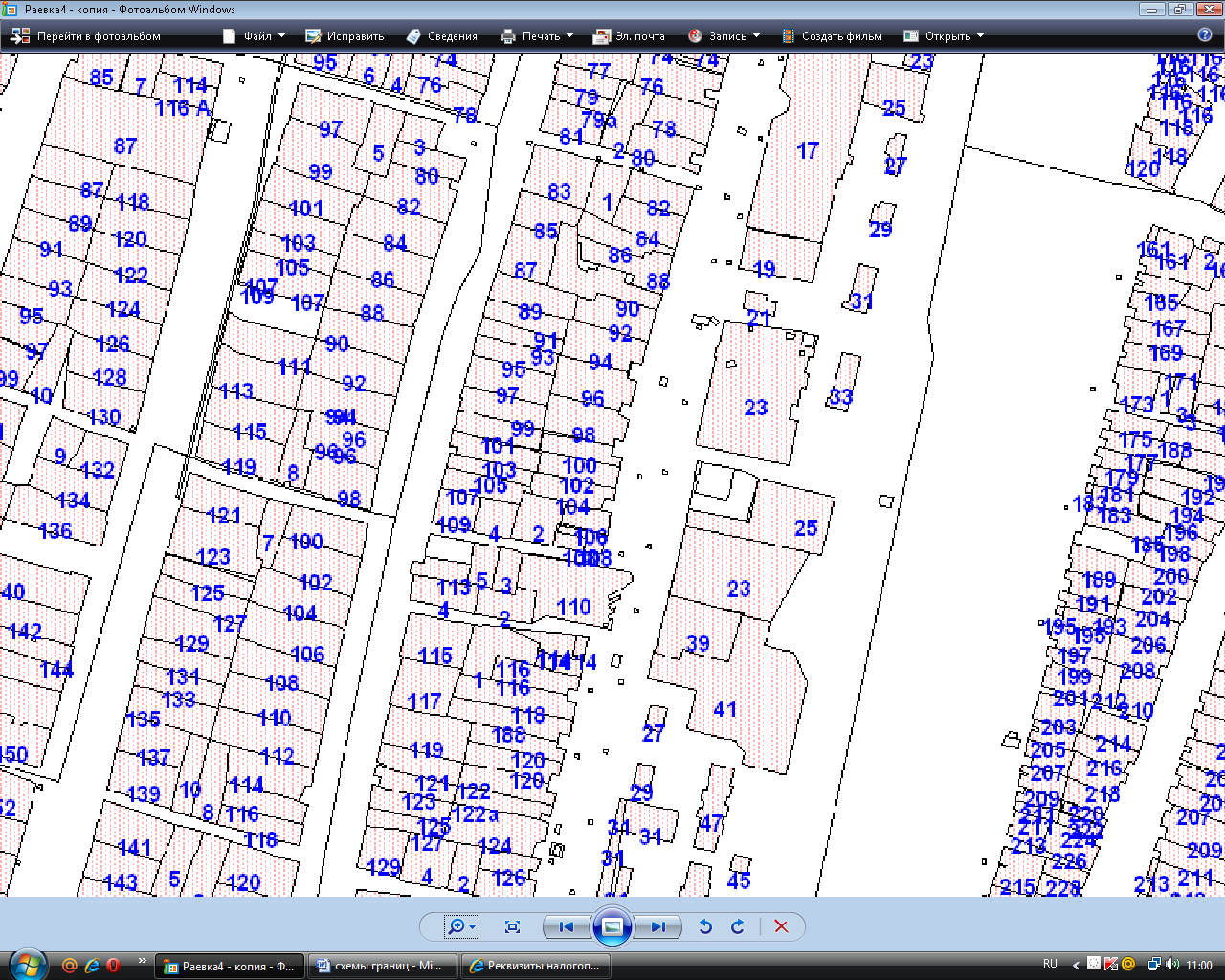 Схема расположения границ  ООО «Клиника семейной стоматологии» с.Раевский,  ул.Ленина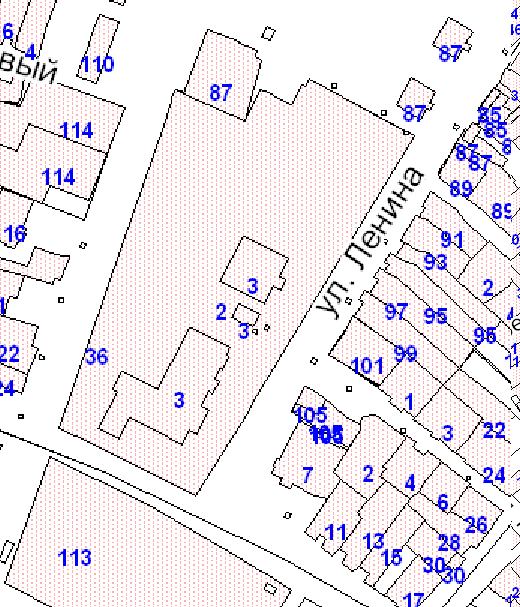 Схема границ  Советской площади с. Раевский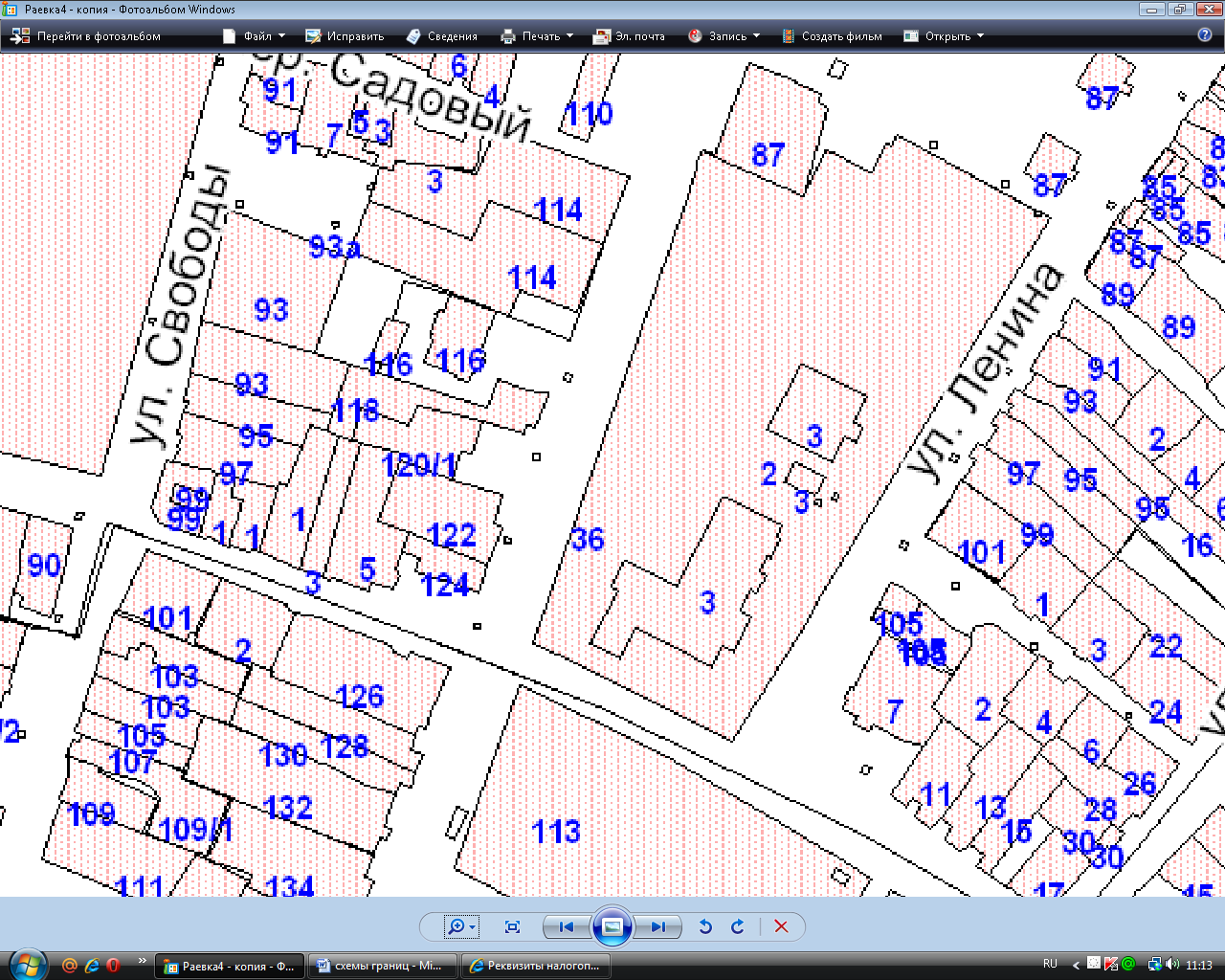                   Советская площадь№ п/пНаименование  объектаЮридический адресАдрес местонахожденияМинимальное расстояние (м)1Муниципальное бюджетное дошкольное образовательное учреждение - детский сад № 1  с. Раевский  муниципального района Альшеевский район Республики Башкортостан.МБДОУ – д/с № 1 с. Раевский 452122, Россия, Республика Башкортостан, Альшеевский район, с. Раевский, ул. Мажита Гафури, д.30452122 Россия, Республика Башкортостан, Альшеевский район, с. Раевский, ул. Мажита  Гафури,д.30  252Муниципальное бюджетное дошкольное образовательное учреждение – детский сад № 2  с. Раевский муниципального района Альшеевский район Республики Башкортостан. МБДОУ – д/с № 2 с. Раевский452120, Россия, Республика Башкортостан, Альшеевский район, с. Раевский, ул.Ленина, 131 452120, Россия, Республика Башкортостан, Альшеевский район, с. Раевский, ул.Ленина, 131 253Муниципальная бюджетная дошкольная образовательная организация – детский сад № 3 с.Раевский  муниципального района Альшеевский район Республики Башкортостан (МБДОУ-д/ сад № 3)с.Раевский 452122, Россия, Республика Башкортостан, Альшеевский район, с. Раевский, ул. Космонавтов, д.36452122, Россия, Республика Башкортостан, Альшеевский район, с. Раевский, ул. Космонавтов, д.36254Муниципальное бюджетное дошкольное образовательное учреждение – детский сад № 4  с. Раевский муниципального района Альшеевский район Республики Башкортостан.МБДОУ – д/с № 4 с. Раевский452122, Россия,  Республика Башкортостан, Альшеевский район, с. Раевский, ул. Космонавтов, 36 Г452122, Россия,  Республика Башкортостан, Альшеевский район, с. Раевский, ул. Космонавтов, 36 Г255Муниципальное бюджетное дошкольное образовательное учреждение – детский сад № 5  с. Раевский муниципального района Альшеевский район Республики Башкортостан.МБДОУ – д/с № 5 с. Раевский452120, Россия, Республика Башкортостан, Альшеевский район, с. Раевский, ул. Крупская,  66 Б452120 Республика Башкортостан, Альшеевский район, с. Раевский, ул. Крупская,  66 Б256Муниципальное бюджетное дошкольное образовательное учреждение Центр развития ребенка – детский сад № 6 с. Раевский муниципального района Альшеевский район Республики Башкортостан.МБДОУ ЦРР – д/с № 6 с. Раевский452122, Россия,  Республика Башкортостан, Альшеевский район, с. Раевский, ул.  Гагарина, 18452122, Россия,  Республика Башкортостан, Альшеевский район, с. Раевский, ул.  Гагарина, 18257Муниципальное бюджетное дошкольное образовательное учреждение – детский сад № 7 с. Раевский муниципального района Альшеевский район Республики Башкортостан.МБДОУ – д/с № 7 с. Раевский452121, Россия, Республика Башкортостан, Альшеевский район, с. Раевский, ул. Вокзальная, 41452121, Россия, Республика Башкортостан, Альшеевский район, с. Раевский, ул. Вокзальная, 41258Муниципальное бюджетное общеобразовательное учреждение башкирский лицей имени Мухаметши Бурангулова  с. Раевский муниципального района Альшеевский район Республики Башкортостан МБОУ лицей им. М. Бурангулова с. Раевский452121, Россия, Республика Башкортостан, Альшеевский район, с. Раевский, ул.  Кирова 88 а452121, Россия, Республика Башкортостан, Альшеевский район, с. Раевский, ул.  Кирова 88 а259Муниципальное бюджетное общеобразовательное учреждение средняя общеобразовательная школа №2 с. Раевский муниципального района Альшеевский район Республики Башкортостан.МБОУ СОШ №2 с. Раевский452120, Россия, Республика Башкортостан, Альшеевский район, с. Раевский, ул.Кускова, 36 В452120, Россия, Республика Башкортостан, Альшеевский район, с. Раевский, ул.Кускова, 36 В 2510Муниципальное бюджетное общеобразовательное учреждение средняя общеобразовательная школа №4 с. Раевский муниципального района Альшеевский район Республики Башкортостан.МБОУ СОШ №4 с. Раевский452122, Россия, Республика Башкортостан, Альшеевский район, с. Раевский, ул. Коммунистическая  17452122, Россия, Республика Башкортостан, Альшеевский район, с. Раевский, ул. Коммунистическая  172511Муниципальное бюджетное общеобразовательное учреждение средняя общеобразовательная школа №4 с. Раевский муниципального района Альшеевский район Республики Башкортостан.МБОУ СОШ №4 с. Раевский452121, Россия, Республика Башкортостан, Альшеевский район, с. Раевский, ул. Коммунистическая  17452122, Россия, Республика Башкортостан, Альшеевский район, с. Раевский, ул. Коммунистическая  232512Муниципальное бюджетное общеобразовательное учреждение Открытая (сменная) общеобразовательная школа с. Раевский муниципального района Альшеевский район Республики Башкортостан.МБОУ ОСОШ с. Раевский452122, Россия, Республика Башкортостан, Альшеевский район, с. Раевский, ул. Коммунистическая, д. .№17452122, Россия, Республика Башкортостан, Альшеевский район, с. Раевский, ул. Коммунистическая, д. .№372513Муниципальное бюджетное общеобразовательное учреждение гимназия с. Раевский муниципального района Альшеевский район Республики БашкортостанМБОУ гимназия с. Раевский452122,Россия, Республика Башкортостан, Альшеевский район, с. Раевский, ул.  Гагарина 20452122,Россия, Республика Башкортостан, Альшеевский район, с. Раевский, ул.  Гагарина 202514Государственное бюджетное  профессиональное  образовательное учреждение Аксеновский агропромышленный колледж452122,Россия, Республика Башкортостан, Альшеевский район, с. Раевский, ул.  Космонавтов 36  452122,Россия, Республика Башкортостан, Альшеевский район, с. Раевский, ул.  Космонавтов 36  2515Муниципальное бюджетное образовательное учреждение дополнительного образования детей «Раевская детская школа искусств» (МБОУ ДОД «Раевская детская школа искусств»452120,Россия, Республика Башкортостан, Альшеевский район, с. Раевский,             ул. Свободы 110452120,Россия, Республика Башкортостан, Альшеевский район, с. Раевский,             ул. Свободы 1102516Муниципальное бюджетное образовательное учреждение дополнительного образования детей Дом пионеров и школьников с. Раевский муниципального района Альшеевский район Республики Башкортостан. МБОУ ДОД ДПиШ с. Раевский452120, Россия,  Республика Башкортостан, Альшеевский район, с. Раевский,   ул. Свободы 108452120, Россия,  Республика Башкортостан, Альшеевский район, с. Раевский,   ул. Свободы 1082517Муниципальное бюджетное учреждение дополнительного образования детско-юношеская спортивная школа с. Раевский муниципального района Альшеевский район Республики Башкортостан.МБУ ДО ДЮСШ с. Раевский452121,Россия, Республика Башкортостан, Альшеевский район, с. Раевский, ул. Космонавтов, 34 В452121,Россия, Республика Башкортостан, Альшеевский район, с. Раевский, ул. Космонавтов, 34 В2518Стадион452121 Россия, Республика Башкортостан, Альшеевский район, с. Раевский 452121 Россия,Республика Башкортостан, Альшеевский район, с. Раевский 2519Хоккейная коробка452122  Россия, Республика Башкортостан, Альшеевский район, с. Раевский ул. Кускова 36 Б452122 Россия,  Республика Башкортостан, Альшеевский район, с. Раевский ул. Кускова 36 Б2520Муниципальное бюджетное учреждение здравоохранения Раевская ЦРБ452121 Россия, Республика Башкортостан, Альшеевский район, с. Раевский, ул. Космонавтов, 1452121 Россия, Республика Башкортостан, Альшеевский район, с. Раевский, ул. Космонавтов, 12521МУП Рынок «Альшей»452120  Россия, Республика Башкортостан, Альшеевский район, с. Раевский, ул. Дружбы 11 А452120  Россия, Республика Башкортостан, Альшеевский район, с. Раевский, ул. Дружбы 11 А2522МУП Рынок «Альшей»452120  Россия, Республика Башкортостан, Альшеевский район, с. Раевский, ул. Дружбы 11 А452122  Россия, Республика Башкортостан, Альшеевский р-н, с. Раевский, ул.Коммунистическая 252523ГУ Комплексный центр социального обслуживания населения (ГУ КЦСОН)452120 Россия, Республика Башкортостан, Альшеевский район, с. Раевский, ул. Юбилейная 23 а452120 Россия,  Республика Башкортостан, Альшеевский р-н, с. Раевский, ул. Юбилейная 23 а2524БПОА и ПА Филиал ГУП «Башавтотранс» РБ- Раевская  Автостанция452121 Россия,  Республика Башкортостан, Альшеевский район, с. Раевский, ул. Коммунистическая  112452121 Россия,  Республика Башкортостан, Альшеевский район, с. Раевский, ул. Коммунистическая  1122525Железнодорожный вокзал452121 Россия, Республика Башкортостан, Альшеевский район, с. Раевский,ул. Вокзальная452121 Россия, Республика Башкортостан, Альшеевский район, с. Раевский,ул. Вокзальная2526Стоматология ИП Кудакаева452121 Россия, Республика Башкортостан, Альшеевский район, с. Раевский, ул. Космонавтов, 73452121 Россия, Республика Башкортостан, Альшеевский район, с. Раевский, ул. Космонавтов, 732527Стоматология   ИП Улямаева452121 Россия, Республика Башкортостан, Альшеевский район, с. Раевский, ул. Гагарина 31452121 Россия,  Республика Башкортостан, Альшеевский район, с. Раевский, ул. Гагарина 312528Стоматология   ИП Фаизов452120 Россия, Республика Башкортостан, Альшеевский район, с. Раевский, ул.Ленина, 116452120 Россия,  Республика Башкортостан, Альшеевский район, с. Раевский, ул.Ленина, 1162529Стоматология452120 Россия, Республика Башкортостан, Альшеевский район, с. Раевский, ул.Октябрьская 1Б452120 Россия, Республика Башкортостан, Альшеевский район, с. Раевский, ул.Октябрьская 1Б2530Стоматология 452120 Россия, Республика Башкортостан, Альшеевский район, с. Раевский, ул.Полевая 61452120 Россия, Республика Башкортостан, Альшеевский район, с. Раевский, ул.Полевая 612531Стоматология  (ИП Остахова И.В.)452121 Россия, Республика Башкортостан, Альшеевский район, с. Раевский, ул. Вокзальная 452121 Россия, Республика Башкортостан, Альшеевский район, с. Раевский, ул. Вокзальная 2532Общество с ограниченной ответственностью «Клиника семейной стоматологии»с.Раевский, ул.Ленина, 87452120, Россия, Республика Башкортостан, Альшеевский район, с. Раевский, ул. Ленина, д.87452120, Россия, Республика Башкортостан, Альшеевский район, с. Раевский, ул. Ленина, д. 872533Советская площадь452120 Россия, Республика Башкортостан, Альшеевский район, с. Раевский,Советская площадь452120 Россия, Республика Башкортостан, Альшеевский район, с. Раевский,Советская площадь25